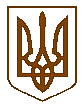 Білокриницька   сільська   радаРівненського   району    Рівненської    областіВ И К О Н А В Ч И Й       К О М І Т Е ТРІШЕННЯ19 серпня 2021  року                                                                                          №179 Про схвалення Програми розвитку освіти Білокриницької сільської ради на 2022-2024 роки	Відповідно до підпункту 1 пункту «а»  частини першої статті 28 Закону України «Про місцеве самоврядування в Україні» та пункту 1 частини другої статті 52 Закону України  «Про місцеве самоврядування в Україні» з метою  складання та схвалення прогнозу місцевого бюджету, розглянувши та обговоривши подані місцеві програми, виконавчий комітет Білокриницької сільської радиВИРІШИВ:Схвалити програму розвитку освіти Білокриницької сільської ради на        2022-2024 роки згідно додатку.Подати  програму розвитку освіти Білокриницької сільської ради на                   2022-2024 роки на затвердження сесії Білокриницької сільської ради.контроль за виконанням цього рішення  покласти на  виконуючу обов'язки  начальника  фінансового відділу Білокриницької сільської ради                   Зелінську І.Г.Секретар сільської ради                                                                         Ірина ДАЮКДодаток до рішення виконавчого комітету
Білокриницької сільської  ради
від 19 серпня  2021  р.  № 179Програма розвитку освітиБілокриницької сільської ради на 2021 – 2024 рокиВідомості про заклади об’єднаної територіальної громадиУ Білокриницькій територіальній громаді функціонує:6 закладів загальної середньої освіти – 3 ліцеї (Білокриницький ліцей – 523 учні, Городищенський ліцей – 292 учні, Шубківський ліцей – 280 учнів) та  3 гімназії (Глинківська гімназія – 61 учень, Гориньградська-І гімназія – 42 учні, Рисвянська гімназія – 52 учні);3 заклади дошкільної освіти (Білокриницький заклад дошкільної освіти (ясла-садок) загального типу – 138 вихованців, Городищенський заклад дошкільної освіти (дитячий садок) з короткотривалим перебуванням дітей загального розвитку – 20 вихованців, Шубківський заклад дошкільної освіти (ясла-садок) загального типу – 120 вихованців).Загалом охоплено усіма формами дошкільної освіти 278 дошкільнят. Навчальний процес забезпечує 121 педагог. З них – 9 директорів (6 директорів ЗЗСО та 3 директори ЗДО). У закладах працює 5 практичних психологів та 4 медсестри.Загальні положенняУ 2017 році було ухвалено новий Закон України «Про освіту», із якого розпочалось реформування освіти в нашій країні, адже ця сфера потребувала негайних і докорінних змін для подальшого поступу держави на світовій арені. Завдяки цьому закону система освіти в Україні, як і в інших європейських країнах, почала працювати як соціальний інститут випереджального розвитку. 16 січня 2020 року ухвалено Закон України «Про повну загальну середню освіту», який став знаряддям для впровадження новацій, таким чином продовживши освітню реформу. Освітній простір Білокриницької сільської ради вдосконалюється відповідно до викликів часу, є ефективною системою новітніх інформаційно-методологічних способів організації освітнього процесу, що забезпечує реалізацію права кожного на отримання якісної освіти. Складові освітньої галузі територіальної громади сприяють втіленню основних принципів освітньої діяльності. Створено сприятливі умови для успішного впровадження інноваційних процесів у всіх ланках галузі.У зв’язку із ґрунтовними реформами галузі на державному рівні розроблено нові підходи до освітньої політики територіальної громади, що успішно реалізовуватиметься через програму розвитку освіти. Зазначена програма враховує особливості сільської ради в економічному, соціокультурному, територіально-адміністративному аспектах та перспективи розвитку.Один із шляхів реалізації цієї мети – створення додаткових місць у закладах дошкільної освіти, відкриття нових закладів.На території громади активно підтримуються ініціативи щодо створення нового освітнього простору та впровадження нових вимог і стандартів. Ідеологію змін в освіті пояснено в Концепції Нової української школи. Саме НУШ є ключовою реформою Міністерства освіти і науки. Її головна мета – «створити школу, в якій буде приємно навчатись і яка даватиме учням не тільки знання, як це відбувається зараз, а й уміння застосовувати їх у повсякденному житті». Для цього в Концепції визначено 10 ключових компетентностей, «яких кожен потребує для особистої реалізації, розвитку, активної громадянської позиції, соціальної інклюзії та працевлаштування і які здатні забезпечити особисту реалізацію та життєвий успіх протягом усього життя». Упровадження Концепції «Нова українська школа» потребує створення новітнього освітнього середовища в закладах загальної середньої освіти. В умовах децентралізації заклади освіти громади забезпечуються сучасною навчально-матеріальною базою та висококваліфікованими кадрами, здійснюється організація профільного та допрофільного навчання. Сучасне інформаційне суспільство вимагає якісної природничо-математичної освіти, яка  є одним із пріоритетів.Одним із ключових завдань упровадження освітніх реформ є підтримка талановитої, творчо обдарованої учнівської молоді, здатної до критичного мислення, з активною особистою та громадянською позицією.Актуальним освітнім викликом є забезпечення виховання дитини з особливими освітніми потребами в родині, навчання її за місцем проживання, адаптація освітніх програм та середовища відповідно до потреб та можливостей кожної дитини, отримання психолого-педагогічних та корекційно-розвиткових послуг.Першочерговим завданням для галузі освіти територіальної громади є забезпечення інтелектуального та духовного розвитку завдяки формуванню єдиної виховної системи на засадах національних цінностей.Зміцнення та осучаснення потребує матеріально-технічна база закладів загальної середньої освіти.Ключовою особистістю в процесі впровадження освітніх реформ є педагог. У забезпеченні нової якості педагогічних кадрів, у тому числі керівних, здатних ефективно здійснювати професійну діяльність завдяки неперервному особистісному й фаховому розвитку протягом усього життя, значну роль відіграє післядипломна педагогічна освіта. Інноваційні перетворення у суспільстві вимагають від неї нових підходів до здійснення підвищення кваліфікації та підготовки вчителів.Пріоритетним напрямком роботи закладів освіти Білокриницької сільської ради є збереження та зміцнення здоров’я дітей та учнівської молоді. З цією метою необхідно вжити комплекс заходів щодо забезпечення збалансованого харчування у закладах освіти, модернізації та переоснащення харчоблоків та медичних кабінетів.Мета та основні завдання ПрограмиМетою Програми є забезпечення розвитку системи освіти Білокриницької сільської ради в 2021 – 2024 роках є створення умов для якісної освіти і справедливого доступу до неї, що відповідає актуальним і перспективним запитам особистості, суспільства і держави, міжнародним критеріям.Основними завданнями Програми є:розвиток освітньої системи та зміни, які сприятимуть підвищенню її якості та ефективності;забезпечення права на освіту та створення рівних можливостей для здобуття якісної освіти відповідно до потреб громадян;розвиток системи безперервної освіти та навчання впродовж життя;формування соціально активної, відповідальної та толерантної особистості, яка усвідомлює свою приналежність до українського народу, європейської цивілізації;забезпечення громадянського, національно-патріотичного виховання дітей та молоді;створення єдиної системи харчування;удосконалення управління системою організації харчування, оптимізації витрат на її функціонування.Джерела фінансуванняФінансове забезпечення виконання Програми здійснюватиметься в установленому порядку за рахунок видатків державного та місцевого бюджетів, інших джерел фінансування, не заборонених законодавством.У 2021 – 2024 роках видатки на виконання Програми здійснюватимуться в межах асигнувань, передбачених на відповідні роки.Очікувані результати виконання ПрограмиВиконання Програми покращить умови доступу до отримання якісної освіти за рахунок випереджувального розвитку закладів освіти Білокриницької сільської ради відповідно до сучасних викликів, зокрема забезпечить:створення умов для здобуття дітьми дошкільної освіти;створення рівних умов та можливостей для здобуття громадянами повноцінної освіти, особистісного розвитку і творчої самореалізації;підвищення рівня якості навчання та виховання, що позитивно вплине на рівень кваліфікації, компетентності та відповідності фахівців усіх напрямів підготовки і перепідготовки кадрів, упровадження новітніх педагогічних та інформаційних технологій;удосконалення змісту та технологій освіти;впровадження інформаційно-комунікаційних технологій;залучення громадян територіальної громади до національної культури, зміцнення моралі і духовності, формування у дітей та молоді національних світоглядних позицій, патріотизму;підвищення професіоналізму та соціального статусу педагогічних і науково-педагогічних працівників;забезпечення необхідним корекційним обладнанням, сучасними навчально-методичними засобами індивідуального та інклюзивного навчання закладів загальної та спеціальної освіти;покращення матеріально-технічного забезпечення освітніх установ;створення умов, що сприяють зміцненню здоров`я дітей, їх гармонійному розвитку;якісне та збалансоване харчування дітей;організацію харчування дітей пільгових категорій (відповідно до вимог чинного законодавства);безкоштовне харчування учнів та дітей дошкільного віку, категорії яких визначені даною Програмою;збільшення кількості дітей, охоплених харчуванням, в тому числі за рахунок коштів батьків.Секретар сільської ради	                      Ірина ДАЮКПАСПОРТПрограми «Розвитку освітиБілокриницької сільської ради на 2021 – 2024 роки»Назва Програми: Програма розвитку освіти Білокриницької сільської ради на 2021-2024 роки.Підстава для розроблення: Програму розроблено відповідно до Конституції України, Конвенції «Про права дитини» Законів України «Про освіту»,«Про загальну середню освіту», «Про дошкільну освіту», «Про позашкільну освіту», «Про охорону дитинства», «Про місцеве самоврядування в Україні», постанов Кабінету Міністрів України з питань освіти, документів Міністерства освіти і науки України.Розробник Програми: Відділ освіти, сім’ї, молоді, спорту, культури та туризму Білокриницької сільської ради.Відповідальні за виконання: Білокриницька сільська рада, відділ освіти, сім’ї, молоді, спорту, культури та туризму Білокриницької сільської ради, заклади освіти.Мета Програми: забезпечення конституційного права громадян на здобуття дошкільної освіти, повної загальної середньої освіти, оптимізації мережі навчальних закладів, покращення матеріально-технічного та фінансового забезпечення закладів освіти сільської ради, створення умов для всебічного розвитку особистості, забезпечення рівного доступу дітей громади до якісної освіти.Строки виконання Програми: 2021–2024 роки. Етапи виконання: Програма виконується в один етап.Секретар сільської ради	                    Ірина ДАЮКНазва напряму діяльностіПерелік заходів ПрограмиСтрок виконання заходуВиконавціДжерела фінансуванняОрієнтовні обсяги
 фінансування, тис.
 гривеньу тому числі за роками:у тому числі за роками:у тому числі за роками:у тому числі за роками:Очікуваний результатНазва напряму діяльностіПерелік заходів ПрограмиСтрок виконання заходуВиконавціДжерела фінансуванняОрієнтовні обсяги
 фінансування, тис.
 гривень2021202220232024Очікуваний результат1234567891011І. ДОШКІЛЬНА ОСВІТАІ. ДОШКІЛЬНА ОСВІТАІ. ДОШКІЛЬНА ОСВІТАІ. ДОШКІЛЬНА ОСВІТАІ. ДОШКІЛЬНА ОСВІТАІ. ДОШКІЛЬНА ОСВІТАІ. ДОШКІЛЬНА ОСВІТАІ. ДОШКІЛЬНА ОСВІТАІ. ДОШКІЛЬНА ОСВІТАІ. ДОШКІЛЬНА ОСВІТАІ. ДОШКІЛЬНА ОСВІТАІ. ДОШКІЛЬНА ОСВІТА1. Забезпечення функціонування оптимальної мережі закладів дошкільної освіти1) розширення мережі закладів дошкільної освіти, шляхом реконструкції клубу-їдальні під дитячий садок загального типу на 30 місць у
 с. Городище, проведення
 капітальних, поточних
 ремонтів та матеріально-
 технічне забезпечення
 дошкільних закладів
 Білокриницької сільської
 ради2021 - 2024 рокиВідділ освіти, сім’ї, молоді, спорту, культури та туризму
 Білокриницької
 сільської радиДержавний та місцевий бюджетиспівфінансування з місцевого бюджету10%-15%Створення умов для доступу до дошкільної освіти, забезпечення необхідної кількості закладів різних типів "для здобуття дітьми дошкільної освіти"1. Забезпечення функціонування оптимальної мережі закладів дошкільної освіти1) розширення мережі закладів дошкільної освіти, шляхом реконструкції клубу-їдальні під дитячий садок загального типу на 30 місць у
 с. Городище, проведення
 капітальних, поточних
 ремонтів та матеріально-
 технічне забезпечення
 дошкільних закладів
 Білокриницької сільської
 ради2021 - 2024 рокиВідділ освіти, сім’ї, молоді, спорту, культури та туризму
 Білокриницької
 сільської радиДержавний та місцевий бюджетиспівфінансування з місцевого бюджету10%-15%Створення умов для доступу до дошкільної освіти, забезпечення необхідної кількості закладів різних типів "для здобуття дітьми дошкільної освіти"1. Забезпечення функціонування оптимальної мережі закладів дошкільної освіти1) розширення мережі закладів дошкільної освіти, шляхом реконструкції клубу-їдальні під дитячий садок загального типу на 30 місць у
 с. Городище, проведення
 капітальних, поточних
 ремонтів та матеріально-
 технічне забезпечення
 дошкільних закладів
 Білокриницької сільської
 ради2021 - 2024 рокиВідділ освіти, сім’ї, молоді, спорту, культури та туризму
 Білокриницької
 сільської радиДержавний та місцевий бюджетиспівфінансування з місцевого бюджету10%-15%Створення умов для доступу до дошкільної освіти, забезпечення необхідної кількості закладів різних типів "для здобуття дітьми дошкільної освіти"1. Забезпечення функціонування оптимальної мережі закладів дошкільної освіти1) розширення мережі закладів дошкільної освіти, шляхом реконструкції клубу-їдальні під дитячий садок загального типу на 30 місць у
 с. Городище, проведення
 капітальних, поточних
 ремонтів та матеріально-
 технічне забезпечення
 дошкільних закладів
 Білокриницької сільської
 ради2021 - 2024 рокиВідділ освіти, сім’ї, молоді, спорту, культури та туризму
 Білокриницької
 сільської радиДержавний та місцевий бюджетиспівфінансування з місцевого бюджету10%-15%Створення умов для доступу до дошкільної освіти, забезпечення необхідної кількості закладів різних типів "для здобуття дітьми дошкільної освіти"1. Забезпечення функціонування оптимальної мережі закладів дошкільної освіти1) розширення мережі закладів дошкільної освіти, шляхом реконструкції клубу-їдальні під дитячий садок загального типу на 30 місць у
 с. Городище, проведення
 капітальних, поточних
 ремонтів та матеріально-
 технічне забезпечення
 дошкільних закладів
 Білокриницької сільської
 ради2021 - 2024 рокиВідділ освіти, сім’ї, молоді, спорту, культури та туризму
 Білокриницької
 сільської радиДержавний та місцевий бюджетиспівфінансування з місцевого бюджету10%-15%Створення умов для доступу до дошкільної освіти, забезпечення необхідної кількості закладів різних типів "для здобуття дітьми дошкільної освіти"1. Забезпечення функціонування оптимальної мережі закладів дошкільної освіти1) розширення мережі закладів дошкільної освіти, шляхом реконструкції клубу-їдальні під дитячий садок загального типу на 30 місць у
 с. Городище, проведення
 капітальних, поточних
 ремонтів та матеріально-
 технічне забезпечення
 дошкільних закладів
 Білокриницької сільської
 ради2021 - 2024 рокиВідділ освіти, сім’ї, молоді, спорту, культури та туризму
 Білокриницької
 сільської радиДержавний та місцевий бюджетиспівфінансування з місцевого бюджету10%-15%Створення умов для доступу до дошкільної освіти, забезпечення необхідної кількості закладів різних типів "для здобуття дітьми дошкільної освіти"1. Забезпечення функціонування оптимальної мережі закладів дошкільної освіти1) розширення мережі закладів дошкільної освіти, шляхом реконструкції клубу-їдальні під дитячий садок загального типу на 30 місць у
 с. Городище, проведення
 капітальних, поточних
 ремонтів та матеріально-
 технічне забезпечення
 дошкільних закладів
 Білокриницької сільської
 ради2021 - 2024 рокиВідділ освіти, сім’ї, молоді, спорту, культури та туризму
 Білокриницької
 сільської радиДержавний та місцевий бюджетиспівфінансування з місцевого бюджету10%-15%Створення умов для доступу до дошкільної освіти, забезпечення необхідної кількості закладів різних типів "для здобуття дітьми дошкільної освіти"1. Забезпечення функціонування оптимальної мережі закладів дошкільної освіти1) розширення мережі закладів дошкільної освіти, шляхом реконструкції клубу-їдальні під дитячий садок загального типу на 30 місць у
 с. Городище, проведення
 капітальних, поточних
 ремонтів та матеріально-
 технічне забезпечення
 дошкільних закладів
 Білокриницької сільської
 ради2021 - 2024 рокиВідділ освіти, сім’ї, молоді, спорту, культури та туризму
 Білокриницької
 сільської радиДержавний та місцевий бюджетиспівфінансування з місцевого бюджету10%-15%Створення умов для доступу до дошкільної освіти, забезпечення необхідної кількості закладів різних типів "для здобуття дітьми дошкільної освіти"1. Забезпечення функціонування оптимальної мережі закладів дошкільної освіти1) розширення мережі закладів дошкільної освіти, шляхом реконструкції клубу-їдальні під дитячий садок загального типу на 30 місць у
 с. Городище, проведення
 капітальних, поточних
 ремонтів та матеріально-
 технічне забезпечення
 дошкільних закладів
 Білокриницької сільської
 ради2021 - 2024 рокиВідділ освіти, сім’ї, молоді, спорту, культури та туризму
 Білокриницької
 сільської радиДержавний та місцевий бюджетиспівфінансування з місцевого бюджету10%-15%Створення умов для доступу до дошкільної освіти, забезпечення необхідної кількості закладів різних типів "для здобуття дітьми дошкільної освіти"1. Забезпечення функціонування оптимальної мережі закладів дошкільної освіти1) розширення мережі закладів дошкільної освіти, шляхом реконструкції клубу-їдальні під дитячий садок загального типу на 30 місць у
 с. Городище, проведення
 капітальних, поточних
 ремонтів та матеріально-
 технічне забезпечення
 дошкільних закладів
 Білокриницької сільської
 ради2021 - 2024 рокиВідділ освіти, сім’ї, молоді, спорту, культури та туризму
 Білокриницької
 сільської радиДержавний та місцевий бюджетиспівфінансування з місцевого бюджету10%-15%Створення умов для доступу до дошкільної освіти, забезпечення необхідної кількості закладів різних типів "для здобуття дітьми дошкільної освіти"1. Забезпечення функціонування оптимальної мережі закладів дошкільної освіти1) розширення мережі закладів дошкільної освіти, шляхом реконструкції клубу-їдальні під дитячий садок загального типу на 30 місць у
 с. Городище, проведення
 капітальних, поточних
 ремонтів та матеріально-
 технічне забезпечення
 дошкільних закладів
 Білокриницької сільської
 ради2021 - 2024 рокиВідділ освіти, сім’ї, молоді, спорту, культури та туризму
 Білокриницької
 сільської радиДержавний та місцевий бюджетиспівфінансування з місцевого бюджету10%-15%Створення умов для доступу до дошкільної освіти, забезпечення необхідної кількості закладів різних типів "для здобуття дітьми дошкільної освіти"1. Забезпечення функціонування оптимальної мережі закладів дошкільної освіти1) розширення мережі закладів дошкільної освіти, шляхом реконструкції клубу-їдальні під дитячий садок загального типу на 30 місць у
 с. Городище, проведення
 капітальних, поточних
 ремонтів та матеріально-
 технічне забезпечення
 дошкільних закладів
 Білокриницької сільської
 ради2021 - 2024 рокиВідділ освіти, сім’ї, молоді, спорту, культури та туризму
 Білокриницької
 сільської радиДержавний та місцевий бюджетиспівфінансування з місцевого бюджету10%-15%Створення умов для доступу до дошкільної освіти, забезпечення необхідної кількості закладів різних типів "для здобуття дітьми дошкільної освіти"2. Розвиток професійного потенціалу педагогічних працівників, поширення кращого досвіду роботи з дошкільної освіти1) проведення оглядів, конкурсів, фестивалів щодо діяльності закладів освіти2021 - 2024 рокиВідділ освіти, сім’ї, молоді, спорту, культури та туризму Білокриницької
 сільської радиМісцевий бюджет60000200002000020000Покращення освітньої діяльності закладів освіти2. Розвиток професійного потенціалу педагогічних працівників, поширення кращого досвіду роботи з дошкільної освіти1) проведення оглядів, конкурсів, фестивалів щодо діяльності закладів освіти2021 - 2024 рокиВідділ освіти, сім’ї, молоді, спорту, культури та туризму Білокриницької
 сільської радиМісцевий бюджет60000200002000020000Покращення освітньої діяльності закладів освіти2. Розвиток професійного потенціалу педагогічних працівників, поширення кращого досвіду роботи з дошкільної освіти1) проведення оглядів, конкурсів, фестивалів щодо діяльності закладів освіти2021 - 2024 рокиВідділ освіти, сім’ї, молоді, спорту, культури та туризму Білокриницької
 сільської радиМісцевий бюджет60000200002000020000Покращення освітньої діяльності закладів освіти2. Розвиток професійного потенціалу педагогічних працівників, поширення кращого досвіду роботи з дошкільної освіти1) проведення оглядів, конкурсів, фестивалів щодо діяльності закладів освіти2021 - 2024 рокиВідділ освіти, сім’ї, молоді, спорту, культури та туризму Білокриницької
 сільської радиМісцевий бюджет60000200002000020000Покращення освітньої діяльності закладів освіти2. Розвиток професійного потенціалу педагогічних працівників, поширення кращого досвіду роботи з дошкільної освіти1) проведення оглядів, конкурсів, фестивалів щодо діяльності закладів освіти2021 - 2024 рокиВідділ освіти, сім’ї, молоді, спорту, культури та туризму Білокриницької
 сільської радиМісцевий бюджет60000200002000020000Покращення освітньої діяльності закладів освіти2. Розвиток професійного потенціалу педагогічних працівників, поширення кращого досвіду роботи з дошкільної освіти1) проведення оглядів, конкурсів, фестивалів щодо діяльності закладів освіти2021 - 2024 рокиВідділ освіти, сім’ї, молоді, спорту, культури та туризму Білокриницької
 сільської радиМісцевий бюджет60000200002000020000Покращення освітньої діяльності закладів освіти2. Розвиток професійного потенціалу педагогічних працівників, поширення кращого досвіду роботи з дошкільної освіти1) проведення оглядів, конкурсів, фестивалів щодо діяльності закладів освіти2021 - 2024 рокиВідділ освіти, сім’ї, молоді, спорту, культури та туризму Білокриницької
 сільської радиМісцевий бюджет60000200002000020000Покращення освітньої діяльності закладів освіти2. Розвиток професійного потенціалу педагогічних працівників, поширення кращого досвіду роботи з дошкільної освіти1) проведення оглядів, конкурсів, фестивалів щодо діяльності закладів освіти2021 - 2024 рокиВідділ освіти, сім’ї, молоді, спорту, культури та туризму Білокриницької
 сільської радиМісцевий бюджет60000200002000020000Покращення освітньої діяльності закладів освіти2. Розвиток професійного потенціалу педагогічних працівників, поширення кращого досвіду роботи з дошкільної освіти2) проведення конкурсів педагогічної майстерності працівників закладів дошкільної освіти та інших заходів, спрямованих на
 підвищення престижності професії та методичного рівня педагогічних
 працівників закладів дошкільної освіти2021 - 2024 рокиВідділ освіти, сім’ї, молоді, спорту, культури та туризму
 Білокриницької
 сільської радиМісцевий бюджет60000200002000020000Підвищення соціального статусу педагогічних працівників закладів
 дошкільної освіти3. Популяризація роботи педагогічних працівників закладів дошкільної освіти1) участь у
 Всеукраїнських, обласних та проведення місцевих заходів із відзначення Дня дошкілля2021- 2024 рокиВідділ освіти, сім’ї, молоді, спорту, культури та туризму
 Білокриницької
 сільської радиМісцевий бюджет30000100001000010000Підвищення соціального статусу працівників
 дошкільної освітиІІ. ЗАГАЛЬНА СЕРЕДНЯ ОСВІТАІІ. ЗАГАЛЬНА СЕРЕДНЯ ОСВІТАІІ. ЗАГАЛЬНА СЕРЕДНЯ ОСВІТАІІ. ЗАГАЛЬНА СЕРЕДНЯ ОСВІТАІІ. ЗАГАЛЬНА СЕРЕДНЯ ОСВІТАІІ. ЗАГАЛЬНА СЕРЕДНЯ ОСВІТАІІ. ЗАГАЛЬНА СЕРЕДНЯ ОСВІТАІІ. ЗАГАЛЬНА СЕРЕДНЯ ОСВІТАІІ. ЗАГАЛЬНА СЕРЕДНЯ ОСВІТАІІ. ЗАГАЛЬНА СЕРЕДНЯ ОСВІТАІІ. ЗАГАЛЬНА СЕРЕДНЯ ОСВІТАІІ. ЗАГАЛЬНА СЕРЕДНЯ ОСВІТА1. Створення умов для впровадження
 освітньої реформи у закладах загальної середньої освіти1) створення нового освітнього простору у закладах загальної
 середньої освіти2021 - 2024 рокиВідділ освіти, сім’ї, молоді, спорту, культури та туризму
 Білокриницької
 сільської радиДержавний та місцевий бюджетиСтворення нового освітнього простору усіх в закладах загальної
 середньої освіти1. Створення умов для впровадження
 освітньої реформи у закладах загальної середньої освіти2) упровадження концепції Нової української школи; нового Державного
 стандарту початкової освіти2021 - 2024 рокиВідділ освіти, сім’ї, молоді, спорту, культури та туризму
 Білокриницької
 сільської радиДержавний та місцевий бюджетиСтворення нового освітнього простору усіх в закладах загальної
 середньої освіти2. Формування єдиного освітнього простору, покращення
 доступу до
 інформаційних освітніх ресурсів1) забезпечення освітніх закладів безлімітним високошвидкісним
 доступом до обласних, українських та всесвітніх Інтернет-ресурсів2021 - 2024 рокиВідділ освіти, сім’ї, молоді, спорту, культури та туризму
 Білокриницької
 сільської радиДержавний та місцевий бюджетиУдосконалення інформаційно- комунікаційного
 освітнього середовища; покращення доступу до мережі Інтернет2. Формування єдиного освітнього простору, покращення
 доступу до
 інформаційних освітніх ресурсів2) створення, реконструкція, інформаційне забезпечення та оновлення освітніх блогів, веб-сайтів відділуосвіти, сім’ї, молоді, спорту, культури та туризму Білокриницької сільської ради, закладів загальної середньої та дошкільної освіти проведення конкурсів «Кращий веб- сайт закладу освіти», «Кращий освітній блог» та нагородження переможців2021 - 2024 рокиВідділ освіти, сім’ї, молоді, спорту, культури та туризму
 Білокриницької
 сільської радиМісцевий бюджет150000500005000050000Формування єдиного інформаційно- комунікаційного освітнього простору2. Формування єдиного освітнього простору, покращення
 доступу до
 інформаційних освітніх ресурсів3) популяризація здобутків галузі, висвітлення
 впровадження реформ в галузі освіти, реалізації Концепції Нової
 української школи2021 - 2024 рокиВідділ освіти, сім’ї, молоді, спорту, культури та туризму
 Білокриницької
 сільської радиМісцевий бюджет60000200002000020000Доведення до громадськості
 інформації щодо стану, проблем та здобутків освітньої галузі3. Модернізація матеріально-технічної бази ЗЗСО з ІКТ1) оновлення обладнання та модернізація навчальних комп'ютерних комплексів, існуючих локальних мереж відповідно до встановлених вимог у закладах освіти Білокриницької сільської ради2021- 2024 рокиВідділ освіти, сім’ї, молоді, спорту, культури та туризму
 Білокриницької
 сільської радиДержавний та місцевий бюджетиПокращення рівня викладання навчальних дисциплін із застосуванням новітніх технологій3. Модернізація матеріально-технічної бази ЗЗСО з ІКТ1) оновлення обладнання та модернізація навчальних комп'ютерних комплексів, існуючих локальних мереж відповідно до встановлених вимог у закладах освіти Білокриницької сільської ради2021- 2024 рокиВідділ освіти, сім’ї, молоді, спорту, культури та туризму
 Білокриницької
 сільської радиДержавний та місцевий бюджетиПокращення рівня викладання навчальних дисциплін із застосуванням новітніх технологій3. Модернізація матеріально-технічної бази ЗЗСО з ІКТ1) оновлення обладнання та модернізація навчальних комп'ютерних комплексів, існуючих локальних мереж відповідно до встановлених вимог у закладах освіти Білокриницької сільської ради2021- 2024 рокиВідділ освіти, сім’ї, молоді, спорту, культури та туризму
 Білокриницької
 сільської радиДержавний та місцевий бюджетиПокращення рівня викладання навчальних дисциплін із застосуванням новітніх технологій3. Модернізація матеріально-технічної бази ЗЗСО з ІКТ1) оновлення обладнання та модернізація навчальних комп'ютерних комплексів, існуючих локальних мереж відповідно до встановлених вимог у закладах освіти Білокриницької сільської ради2021- 2024 рокиВідділ освіти, сім’ї, молоді, спорту, культури та туризму
 Білокриницької
 сільської радиДержавний та місцевий бюджетиПокращення рівня викладання навчальних дисциплін із застосуванням новітніх технологій3. Модернізація матеріально-технічної бази ЗЗСО з ІКТ1) оновлення обладнання та модернізація навчальних комп'ютерних комплексів, існуючих локальних мереж відповідно до встановлених вимог у закладах освіти Білокриницької сільської ради2021- 2024 рокиВідділ освіти, сім’ї, молоді, спорту, культури та туризму
 Білокриницької
 сільської радиДержавний та місцевий бюджетиПокращення рівня викладання навчальних дисциплін із застосуванням новітніх технологій3. Модернізація матеріально-технічної бази ЗЗСО з ІКТ1) оновлення обладнання та модернізація навчальних комп'ютерних комплексів, існуючих локальних мереж відповідно до встановлених вимог у закладах освіти Білокриницької сільської ради2021- 2024 рокиВідділ освіти, сім’ї, молоді, спорту, культури та туризму
 Білокриницької
 сільської радиДержавний та місцевий бюджетиПокращення рівня викладання навчальних дисциплін із застосуванням новітніх технологій3. Модернізація матеріально-технічної бази ЗЗСО з ІКТ1) оновлення обладнання та модернізація навчальних комп'ютерних комплексів, існуючих локальних мереж відповідно до встановлених вимог у закладах освіти Білокриницької сільської ради2021- 2024 рокиВідділ освіти, сім’ї, молоді, спорту, культури та туризму
 Білокриницької
 сільської радиДержавний та місцевий бюджетиПокращення рівня викладання навчальних дисциплін із застосуванням новітніх технологій3. Модернізація матеріально-технічної бази ЗЗСО з ІКТ1) оновлення обладнання та модернізація навчальних комп'ютерних комплексів, існуючих локальних мереж відповідно до встановлених вимог у закладах освіти Білокриницької сільської ради2021- 2024 рокиВідділ освіти, сім’ї, молоді, спорту, культури та туризму
 Білокриницької
 сільської радиДержавний та місцевий бюджетиПокращення рівня викладання навчальних дисциплін із застосуванням новітніх технологій3. Модернізація матеріально-технічної бази ЗЗСО з ІКТ1) оновлення обладнання та модернізація навчальних комп'ютерних комплексів, існуючих локальних мереж відповідно до встановлених вимог у закладах освіти Білокриницької сільської ради2021- 2024 рокиВідділ освіти, сім’ї, молоді, спорту, культури та туризму
 Білокриницької
 сільської радиДержавний та місцевий бюджетиПокращення рівня викладання навчальних дисциплін із застосуванням новітніх технологій3. Модернізація матеріально-технічної бази ЗЗСО з ІКТ1) оновлення обладнання та модернізація навчальних комп'ютерних комплексів, існуючих локальних мереж відповідно до встановлених вимог у закладах освіти Білокриницької сільської ради2021- 2024 рокиВідділ освіти, сім’ї, молоді, спорту, культури та туризму
 Білокриницької
 сільської радиДержавний та місцевий бюджетиПокращення рівня викладання навчальних дисциплін із застосуванням новітніх технологій3. Модернізація матеріально-технічної бази ЗЗСО з ІКТ1) оновлення обладнання та модернізація навчальних комп'ютерних комплексів, існуючих локальних мереж відповідно до встановлених вимог у закладах освіти Білокриницької сільської ради2021- 2024 рокиВідділ освіти, сім’ї, молоді, спорту, культури та туризму
 Білокриницької
 сільської радиДержавний та місцевий бюджетиПокращення рівня викладання навчальних дисциплін із застосуванням новітніх технологій4. Удосконалення матеріально-технічної бази у ЗЗСО1) забезпечення поліпшення матеріально-технічної бази закладів освіти шляхом проведення капітальних ремонтів, здійснення реконструкції, будівництва та придбання обладнання, навчальних кабінетів і предметів довгострокового користування2021 - 2024 рокиВідділ освіти, сім’ї, молоді, спорту, культури та туризму
 Білокриницької
 сільської радиДержавний та місцевий бюджетиПокращення рівня віикладання навчальних дисциплін, підвищення якості освіти4. Удосконалення матеріально-технічної бази у ЗЗСО1) забезпечення поліпшення матеріально-технічної бази закладів освіти шляхом проведення капітальних ремонтів, здійснення реконструкції, будівництва та придбання обладнання, навчальних кабінетів і предметів довгострокового користування2021 - 2024 рокиВідділ освіти, сім’ї, молоді, спорту, культури та туризму
 Білокриницької
 сільської радиДержавний та місцевий бюджетиПокращення рівня віикладання навчальних дисциплін, підвищення якості освіти4. Удосконалення матеріально-технічної бази у ЗЗСО1) забезпечення поліпшення матеріально-технічної бази закладів освіти шляхом проведення капітальних ремонтів, здійснення реконструкції, будівництва та придбання обладнання, навчальних кабінетів і предметів довгострокового користування2021 - 2024 рокиВідділ освіти, сім’ї, молоді, спорту, культури та туризму
 Білокриницької
 сільської радиДержавний та місцевий бюджетиПокращення рівня віикладання навчальних дисциплін, підвищення якості освіти4. Удосконалення матеріально-технічної бази у ЗЗСО1) забезпечення поліпшення матеріально-технічної бази закладів освіти шляхом проведення капітальних ремонтів, здійснення реконструкції, будівництва та придбання обладнання, навчальних кабінетів і предметів довгострокового користування2021 - 2024 рокиВідділ освіти, сім’ї, молоді, спорту, культури та туризму
 Білокриницької
 сільської радиДержавний та місцевий бюджетиПокращення рівня віикладання навчальних дисциплін, підвищення якості освіти4. Удосконалення матеріально-технічної бази у ЗЗСО1) забезпечення поліпшення матеріально-технічної бази закладів освіти шляхом проведення капітальних ремонтів, здійснення реконструкції, будівництва та придбання обладнання, навчальних кабінетів і предметів довгострокового користування2021 - 2024 рокиВідділ освіти, сім’ї, молоді, спорту, культури та туризму
 Білокриницької
 сільської радиДержавний та місцевий бюджетиПокращення рівня віикладання навчальних дисциплін, підвищення якості освіти4. Удосконалення матеріально-технічної бази у ЗЗСО1) забезпечення поліпшення матеріально-технічної бази закладів освіти шляхом проведення капітальних ремонтів, здійснення реконструкції, будівництва та придбання обладнання, навчальних кабінетів і предметів довгострокового користування2021 - 2024 рокиВідділ освіти, сім’ї, молоді, спорту, культури та туризму
 Білокриницької
 сільської радиДержавний та місцевий бюджетиПокращення рівня віикладання навчальних дисциплін, підвищення якості освіти4. Удосконалення матеріально-технічної бази у ЗЗСО1) забезпечення поліпшення матеріально-технічної бази закладів освіти шляхом проведення капітальних ремонтів, здійснення реконструкції, будівництва та придбання обладнання, навчальних кабінетів і предметів довгострокового користування2021 - 2024 рокиВідділ освіти, сім’ї, молоді, спорту, культури та туризму
 Білокриницької
 сільської радиДержавний та місцевий бюджетиПокращення рівня віикладання навчальних дисциплін, підвищення якості освіти4. Удосконалення матеріально-технічної бази у ЗЗСО1) забезпечення поліпшення матеріально-технічної бази закладів освіти шляхом проведення капітальних ремонтів, здійснення реконструкції, будівництва та придбання обладнання, навчальних кабінетів і предметів довгострокового користування2021 - 2024 рокиВідділ освіти, сім’ї, молоді, спорту, культури та туризму
 Білокриницької
 сільської радиДержавний та місцевий бюджетиПокращення рівня віикладання навчальних дисциплін, підвищення якості освіти4. Удосконалення матеріально-технічної бази у ЗЗСО1) забезпечення поліпшення матеріально-технічної бази закладів освіти шляхом проведення капітальних ремонтів, здійснення реконструкції, будівництва та придбання обладнання, навчальних кабінетів і предметів довгострокового користування2021 - 2024 рокиВідділ освіти, сім’ї, молоді, спорту, культури та туризму
 Білокриницької
 сільської радиДержавний та місцевий бюджетиПокращення рівня віикладання навчальних дисциплін, підвищення якості освіти4. Удосконалення матеріально-технічної бази у ЗЗСО1) забезпечення поліпшення матеріально-технічної бази закладів освіти шляхом проведення капітальних ремонтів, здійснення реконструкції, будівництва та придбання обладнання, навчальних кабінетів і предметів довгострокового користування2021 - 2024 рокиВідділ освіти, сім’ї, молоді, спорту, культури та туризму
 Білокриницької
 сільської радиДержавний та місцевий бюджетиПокращення рівня віикладання навчальних дисциплін, підвищення якості освіти4. Удосконалення матеріально-технічної бази у ЗЗСО1) забезпечення поліпшення матеріально-технічної бази закладів освіти шляхом проведення капітальних ремонтів, здійснення реконструкції, будівництва та придбання обладнання, навчальних кабінетів і предметів довгострокового користування2021 - 2024 рокиВідділ освіти, сім’ї, молоді, спорту, культури та туризму
 Білокриницької
 сільської радиДержавний та місцевий бюджетиПокращення рівня віикладання навчальних дисциплін, підвищення якості освіти4. Удосконалення матеріально-технічної бази у ЗЗСО1) забезпечення поліпшення матеріально-технічної бази закладів освіти шляхом проведення капітальних ремонтів, здійснення реконструкції, будівництва та придбання обладнання, навчальних кабінетів і предметів довгострокового користування2021 - 2024 рокиВідділ освіти, сім’ї, молоді, спорту, культури та туризму
 Білокриницької
 сільської радиДержавний та місцевий бюджетиПокращення рівня віикладання навчальних дисциплін, підвищення якості освіти4. Удосконалення матеріально-технічної бази у ЗЗСО2) облаштування та ремонт внутрішніх вбиралень2021 - 2024 рокиВідділ освіти, сім’ї, молоді, спорту, культури та туризму
 Білокриницької
 сільської радиМісцевий бюджет150000500005000050000Покращення матеріально-технічної бази закладів освіти, створення комфортних умов перебування у закладах освіти5. Забезпечення підтримки обдарованої молоді, створення умов для її розвитку1) забезпечення участі та проведення
 Всеукраїнських
 предметних олімпіад, конкурсу-захисту науково- дослідницьких робіт учнів- членів Малої академії наук, інших конкурсів, турнірів, оглядів-конкурсів різних напрямів2021 - 2024 рокиВідділ освіти, сім’ї, молоді, спорту, культури та туризму
 Білокриницької
 сільської радиМісцевий бюджет150000500005000050000Забезпечення умов для реалізації можливостей особистості, пошуку обдарованої молоді5. Забезпечення підтримки обдарованої молоді, створення умов для її розвитку2) проведення свята вшанування обдарованої молоді; виплата премій переможцям конкурсів, олімпіад, конкурсу- захисту науково- дослідницьких робіт, турнірів, змагань та педагогам, які їх підготували2021 - 2024 рокиВідділ освіти, сім’ї, молоді, спорту, культури та туризму
 Білокриницької
 сільської радиМісцевий бюджет60000200002000020000Забезпечення умов для реалізації можливостей особистості, пошуку обдарованої молодіIІІ. КОРЕКЦІЙНА ОСВІТАIІІ. КОРЕКЦІЙНА ОСВІТАIІІ. КОРЕКЦІЙНА ОСВІТАIІІ. КОРЕКЦІЙНА ОСВІТАIІІ. КОРЕКЦІЙНА ОСВІТАIІІ. КОРЕКЦІЙНА ОСВІТАIІІ. КОРЕКЦІЙНА ОСВІТАIІІ. КОРЕКЦІЙНА ОСВІТАIІІ. КОРЕКЦІЙНА ОСВІТАIІІ. КОРЕКЦІЙНА ОСВІТАIІІ. КОРЕКЦІЙНА ОСВІТАIІІ. КОРЕКЦІЙНА ОСВІТА1. Створення умов для навчання осіб з особливими освітніми потребами1) розширення мережі інклюзивних та/або спеціальних груп і класів, у закладах
 дошкільної та
 загальної середньої освіти2021 - 2024 рокиВідділ освіти, сім’ї, молоді, спорту, культури та туризму
 Білокриницької
 сільської радиМісцевий
 бюджети2000005000050000500001. Створення умов для навчання осіб з особливими освітніми потребами2) створення ресурсних кімнат у закладах освіти
 з інклюзивним навчанням2021 - 2024 рокиВідділ освіти, сім’ї, молоді, спорту, культури та туризму
 Білокриницької
 сільської радиМісцевий
 бюджети200000500005000050000ІV. ПОЗАШКІЛЬНА ОСВІТАІV. ПОЗАШКІЛЬНА ОСВІТАІV. ПОЗАШКІЛЬНА ОСВІТАІV. ПОЗАШКІЛЬНА ОСВІТАІV. ПОЗАШКІЛЬНА ОСВІТАІV. ПОЗАШКІЛЬНА ОСВІТАІV. ПОЗАШКІЛЬНА ОСВІТАІV. ПОЗАШКІЛЬНА ОСВІТАІV. ПОЗАШКІЛЬНА ОСВІТАІV. ПОЗАШКІЛЬНА ОСВІТАІV. ПОЗАШКІЛЬНА ОСВІТАІV. ПОЗАШКІЛЬНА ОСВІТА1. Розвиток
 здібностей дітей та учнівської молоді шляхом охоплення позашкільною освітою1) участь в районних та обласних, всеукраїнських масових заходах з дітьми за напрямами позашкільної
 освіти 2021 - 2024 рокиВідділ освіти, сім’ї, молоді, спорту, культури та туризму
 Білокриницької
 сільської радиМісцевий бюджет60000200002000020000Створення умов для здобуття якісної позашкільної освіти1. Розвиток
 здібностей дітей та учнівської молоді шляхом охоплення позашкільною освітою2) підтримка Пластового руху 2021 - 2024 рокиВідділ освіти, сім’ї, молоді, спорту, культури та туризму
 Білокриницької
 сільської радиМісцевий бюджет165000150005000050000500002. Збереження
 життя і здоров’я дітей1) забезпечення функціонування дитячої кімнати Центру безпеки громадян в с. Біла Криниця 2021 - 2024 рокиВідділ освіти, сім’ї, молоді, спорту, культури та туризму
 Білокриницької
 сільської радиМісцевий бюджет60000200002000020000Попередження трагічних випадків за участю дітей під час пожеж та зменшення кількості випадків дитячого травматизму3. Стимулювання покращення організації роботи учнівського самоврядування1) підтримка розвитку учнівського самоврядування2021 - 2024 рокиВідділ освіти, сім’ї, молоді, спорту, культури та туризму
 Білокриницької
 сільської радиМісцевий бюджет60000200002000020000Підвищення мотивації до організації роботи
 учнівського самоврядування.
 Виховання лідерів серед учнівської молоді3. Стимулювання покращення організації роботи учнівського самоврядування1) підтримка розвитку учнівського самоврядування2021 - 2024 рокиВідділ освіти, сім’ї, молоді, спорту, культури та туризму
 Білокриницької
 сільської радиМісцевий бюджет60000200002000020000Підвищення мотивації до організації роботи
 учнівського самоврядування.
 Виховання лідерів серед учнівської молоді3. Стимулювання покращення організації роботи учнівського самоврядування1) підтримка розвитку учнівського самоврядування2021 - 2024 рокиВідділ освіти, сім’ї, молоді, спорту, культури та туризму
 Білокриницької
 сільської радиМісцевий бюджет60000200002000020000Підвищення мотивації до організації роботи
 учнівського самоврядування.
 Виховання лідерів серед учнівської молодіV. РОБОТА З КАДРАМИV. РОБОТА З КАДРАМИV. РОБОТА З КАДРАМИV. РОБОТА З КАДРАМИV. РОБОТА З КАДРАМИV. РОБОТА З КАДРАМИV. РОБОТА З КАДРАМИV. РОБОТА З КАДРАМИV. РОБОТА З КАДРАМИV. РОБОТА З КАДРАМИV. РОБОТА З КАДРАМИV. РОБОТА З КАДРАМИ1. Популяризація роботи
 педагогічних працівників1) популяризація досвіду роботи педагогічних працівників шляхом проведення професійних конкурсів «Учитель року»,  конкурсу- ярмарку педагогічної творчості, фестивалю педагогічних ідей тощо2021 - 2024 рокиВідділ освіти, сім’ї, молоді, спорту, культури та туризму Білокриницької сільської радиМісцевий бюджет1500005000050000500001. Популяризація роботи
 педагогічних працівників2) стимулювання шляхом виплати премій кращим педагогічним
 працівникам, переможцям конкурсу «Учитель року», інших фахових конкурсів2021 - 2024 рокиВідділ освіти, сім’ї, молоді, спорту, культури та туризму
 Білокриницької
 сільської радиМісцевий бюджет750002500025000250002. Професійний розвиток педагогічних працівників; забезпечення належного рівня освітнього процесу1) запровадження інноваційних форм науково-методичної взаємодії через організацію методочної роботи, творчих групи, майстер-класи, семінари-практикуми, тематичні вебінари тощо2021 - 2024 рокиВідділ освіти, сім’ї, молоді, спорту, культури та туризму Білокриницької сільської радиМісцевий бюджет45000150001500015000Покращення професійного розвитку педагогів2. Професійний розвиток педагогічних працівників; забезпечення належного рівня освітнього процесу2) забезпечення науково-методичного, психолого-педагогічного супроводу освітнього процесу2021 - 2024 рокиВідділ освіти, сім’ї, молоді, спорту, культури та туризму Білокриницької сільської радиМісцевий бюджет75000250002500025000Підвищення
 ефективності освітнього процесу2. Професійний розвиток педагогічних працівників; забезпечення належного рівня освітнього процесу3) організація підвищення кваліфікації педагогічних працівників при
 Рівненському обласному інституті післядипломної педагогічної освіти, очно- дистанційного навчання з метою оптимізації системи підвищення кваліфікації2021 - 2024 рокиВідділ освіти, сім’ї, молоді, спорту, культури та туризму Білокриницької сільської радиМісцевий бюджет90000300003000030000Підвищення професійного рівня педагогічних
 працівників2. Професійний розвиток педагогічних працівників; забезпечення належного рівня освітнього процесу4) укладання угоди з центром професійного розвитку вчителів2021 - 2024 рокиВідділ освіти, сім’ї, молоді, спорту, культури та туризму Білокриницької сільської радиМісцевий бюджет550000150000200000200000Підвищення професійного рівня педагогічних
 працівниківVI. ФІЗКУЛЬТУРНО-ОЗДОРОВЧА ТА СПОРТИВНО-МАСОВА РОБОТАVI. ФІЗКУЛЬТУРНО-ОЗДОРОВЧА ТА СПОРТИВНО-МАСОВА РОБОТАVI. ФІЗКУЛЬТУРНО-ОЗДОРОВЧА ТА СПОРТИВНО-МАСОВА РОБОТАVI. ФІЗКУЛЬТУРНО-ОЗДОРОВЧА ТА СПОРТИВНО-МАСОВА РОБОТАVI. ФІЗКУЛЬТУРНО-ОЗДОРОВЧА ТА СПОРТИВНО-МАСОВА РОБОТАVI. ФІЗКУЛЬТУРНО-ОЗДОРОВЧА ТА СПОРТИВНО-МАСОВА РОБОТАVI. ФІЗКУЛЬТУРНО-ОЗДОРОВЧА ТА СПОРТИВНО-МАСОВА РОБОТАVI. ФІЗКУЛЬТУРНО-ОЗДОРОВЧА ТА СПОРТИВНО-МАСОВА РОБОТАVI. ФІЗКУЛЬТУРНО-ОЗДОРОВЧА ТА СПОРТИВНО-МАСОВА РОБОТАVI. ФІЗКУЛЬТУРНО-ОЗДОРОВЧА ТА СПОРТИВНО-МАСОВА РОБОТАVI. ФІЗКУЛЬТУРНО-ОЗДОРОВЧА ТА СПОРТИВНО-МАСОВА РОБОТАVI. ФІЗКУЛЬТУРНО-ОЗДОРОВЧА ТА СПОРТИВНО-МАСОВА РОБОТА1. Покращення матеріально- технічної спортивної бази закладів  освіти1) забезпечення закладів освіти спортивним інвентарем та
 обладнанням2021 - 2024 рокиВідділ освіти, сім’ї, молоді, спорту, культури та туризму
 Білокриницької
 сільської радиМісцевий бюджет60000200002000020000Створення умов для занять фізичною культурою і спортом дітей та молоді1. Покращення матеріально- технічної спортивної бази закладів  освіти2) будівництво, ремонт та обладнання спортивних майданчиків у всіх
 закладах загальної середньої освіти2021 - 2024 рокиВідділ освіти, сім’ї, молоді, спорту, культури та туризму
 Білокриницької
 сільської радиДержавний та місцеві бюджетиспівфінансування з місцевого бюджету 10 - 15 %Створення умов для занять фізичною культурою і спортом дітей та молоді2. Організація та проведення фізкультурно-оздоровчих, спортивно-масових заходів, заходів військово- патріотичного напряму 1) організація спортивно-масової, туристичної роботи з педагогічними працівниками закладів освіти2021 - 2024 рокиВідділ освіти, сім’ї, молоді, спорту, культури та туризму
 Білокриницької
 сільської радиМісцевий бюджет150000500005000050000Забезпечення фізичного розвитку педагогів засобами туризму,
 фізичної культури та спорту.
 Створення умов для занять фізичною культурою та спортом дітей і молоді2. Організація та проведення фізкультурно-оздоровчих, спортивно-масових заходів, заходів військово- патріотичного напряму 2) проведення навчально-польових зборів2021 - 2024 рокиВідділ освіти, сім’ї, молоді, спорту, культури та туризму
 Білокриницької
 сільської радиМісцевий бюджет300001000010000100002. Організація та проведення фізкультурно-оздоровчих, спортивно-масових заходів, заходів військово- патріотичного напряму 3) проведення спортивних змагань серед закладів загальної середньої освіти Білокриницької сільської ради та участь в районних та обласних етапах2021 - 2024 рокиВідділ освіти, сім’ї, молоді, спорту, культури та туризму
 Білокриницької
 сільської радиМісцевий бюджет300001000010000100002. Організація та проведення фізкультурно-оздоровчих, спортивно-масових заходів, заходів військово- патріотичного напряму 4) проведення гурткової
 роботи з фізичної культури2021 - 2024 рокиВідділ освіти, сім’ї, молоді, спорту, культури та туризму
 Білокриницької
 сільської радиМісцевий бюджет300001000010000100003. Стимулювання покращення організації
 фізкультурно-оздоровчої та
 спортивно-масової роботи1) утримання клубів для підлітків за місцем проживання2021 - 2024 рокиВідділ освіти, сім’ї, молоді, спорту, культури та туризму
 Білокриницької
 сільської радиМісцевий бюджет30000100001000010000Підвищення мотивації до організації фізкультурно-спортивної роботи3. Стимулювання покращення організації
 фізкультурно-оздоровчої та
 спортивно-масової роботи2) розвиток активних парків2021 - 2024 рокиВідділ освіти, сім’ї, молоді, спорту, культури та туризму
 Білокриницької
 сільської радиМісцевий бюджет30000100001000010000Підвищення мотивації до організації фізкультурно-спортивної роботиVII. СТВОРЕННЯ БЕЗПЕЧНИХ ТА СПРИЯТЛИВИХ УМОВ ДЛЯ УЧАСНИКІВ ОСВІТНЬОГО ПРОЦЕСУVII. СТВОРЕННЯ БЕЗПЕЧНИХ ТА СПРИЯТЛИВИХ УМОВ ДЛЯ УЧАСНИКІВ ОСВІТНЬОГО ПРОЦЕСУVII. СТВОРЕННЯ БЕЗПЕЧНИХ ТА СПРИЯТЛИВИХ УМОВ ДЛЯ УЧАСНИКІВ ОСВІТНЬОГО ПРОЦЕСУVII. СТВОРЕННЯ БЕЗПЕЧНИХ ТА СПРИЯТЛИВИХ УМОВ ДЛЯ УЧАСНИКІВ ОСВІТНЬОГО ПРОЦЕСУVII. СТВОРЕННЯ БЕЗПЕЧНИХ ТА СПРИЯТЛИВИХ УМОВ ДЛЯ УЧАСНИКІВ ОСВІТНЬОГО ПРОЦЕСУVII. СТВОРЕННЯ БЕЗПЕЧНИХ ТА СПРИЯТЛИВИХ УМОВ ДЛЯ УЧАСНИКІВ ОСВІТНЬОГО ПРОЦЕСУVII. СТВОРЕННЯ БЕЗПЕЧНИХ ТА СПРИЯТЛИВИХ УМОВ ДЛЯ УЧАСНИКІВ ОСВІТНЬОГО ПРОЦЕСУVII. СТВОРЕННЯ БЕЗПЕЧНИХ ТА СПРИЯТЛИВИХ УМОВ ДЛЯ УЧАСНИКІВ ОСВІТНЬОГО ПРОЦЕСУVII. СТВОРЕННЯ БЕЗПЕЧНИХ ТА СПРИЯТЛИВИХ УМОВ ДЛЯ УЧАСНИКІВ ОСВІТНЬОГО ПРОЦЕСУVII. СТВОРЕННЯ БЕЗПЕЧНИХ ТА СПРИЯТЛИВИХ УМОВ ДЛЯ УЧАСНИКІВ ОСВІТНЬОГО ПРОЦЕСУVII. СТВОРЕННЯ БЕЗПЕЧНИХ ТА СПРИЯТЛИВИХ УМОВ ДЛЯ УЧАСНИКІВ ОСВІТНЬОГО ПРОЦЕСУVII. СТВОРЕННЯ БЕЗПЕЧНИХ ТА СПРИЯТЛИВИХ УМОВ ДЛЯ УЧАСНИКІВ ОСВІТНЬОГО ПРОЦЕСУ1. Створення безпечних умов перебування в закладах освіти і культури1) проходження обов'язкових щорічних профоглядів працівниками закладів освіти та культури2021 - 2024 рокиВідділ освіти, сім’ї, молоді, спорту, культури та туризму
 Білокриницької
 сільської радиМісцевий бюджет649000199000150000150000150000Покращення умов безпеки життєдіяль- ності для учасників освітнього процесу1. Створення безпечних умов перебування в закладах освіти і культури2) навчання відповідальних за ЦЗ, охорону праці, пожежну безпеку2021- 2024 рокиВідділ освіти, сім’ї, молоді, спорту, культури та туризму
 Білокриницької
 сільської радиМісцевий бюджет30000100001000010000Покращення умов безпеки життєдіяль- ності для учасників освітнього процесу1. Створення безпечних умов перебування в закладах освіти і культури2) навчання відповідальних за ЦЗ, охорону праці, пожежну безпеку2021- 2024 рокиВідділ освіти, сім’ї, молоді, спорту, культури та туризму
 Білокриницької
 сільської радиМісцевий бюджет30000100001000010000Покращення умов безпеки життєдіяль- ності для учасників освітнього процесу1. Створення безпечних умов перебування в закладах освіти і культури2) навчання відповідальних за ЦЗ, охорону праці, пожежну безпеку2021- 2024 рокиВідділ освіти, сім’ї, молоді, спорту, культури та туризму
 Білокриницької
 сільської радиМісцевий бюджет30000100001000010000Покращення умов безпеки життєдіяль- ності для учасників освітнього процесу1. Створення безпечних умов перебування в закладах освіти і культури2) навчання відповідальних за ЦЗ, охорону праці, пожежну безпеку2021- 2024 рокиВідділ освіти, сім’ї, молоді, спорту, культури та туризму
 Білокриницької
 сільської радиМісцевий бюджет30000100001000010000Покращення умов безпеки життєдіяль- ності для учасників освітнього процесу1. Створення безпечних умов перебування в закладах освіти і культури2) навчання відповідальних за ЦЗ, охорону праці, пожежну безпеку2021- 2024 рокиВідділ освіти, сім’ї, молоді, спорту, культури та туризму
 Білокриницької
 сільської радиМісцевий бюджет30000100001000010000Покращення умов безпеки життєдіяль- ності для учасників освітнього процесу1. Створення безпечних умов перебування в закладах освіти і культури2) навчання відповідальних за ЦЗ, охорону праці, пожежну безпеку2021- 2024 рокиВідділ освіти, сім’ї, молоді, спорту, культури та туризму
 Білокриницької
 сільської радиМісцевий бюджет30000100001000010000Покращення умов безпеки життєдіяль- ності для учасників освітнього процесу1. Створення безпечних умов перебування в закладах освіти і культури2) навчання відповідальних за ЦЗ, охорону праці, пожежну безпеку2021- 2024 рокиВідділ освіти, сім’ї, молоді, спорту, культури та туризму
 Білокриницької
 сільської радиМісцевий бюджет30000100001000010000Покращення умов безпеки життєдіяль- ності для учасників освітнього процесу1. Створення безпечних умов перебування в закладах освіти і культури2) навчання відповідальних за ЦЗ, охорону праці, пожежну безпеку2021- 2024 рокиВідділ освіти, сім’ї, молоді, спорту, культури та туризму
 Білокриницької
 сільської радиМісцевий бюджет30000100001000010000Покращення умов безпеки життєдіяль- ності для учасників освітнього процесу1. Створення безпечних умов перебування в закладах освіти і культури2) навчання відповідальних за ЦЗ, охорону праці, пожежну безпеку2021- 2024 рокиВідділ освіти, сім’ї, молоді, спорту, культури та туризму
 Білокриницької
 сільської радиМісцевий бюджет30000100001000010000Покращення умов безпеки життєдіяль- ності для учасників освітнього процесу1. Створення безпечних умов перебування в закладах освіти і культури2) навчання відповідальних за ЦЗ, охорону праці, пожежну безпеку2021- 2024 рокиВідділ освіти, сім’ї, молоді, спорту, культури та туризму
 Білокриницької
 сільської радиМісцевий бюджет30000100001000010000Покращення умов безпеки життєдіяль- ності для учасників освітнього процесу1. Створення безпечних умов перебування в закладах освіти і культури2) навчання відповідальних за ЦЗ, охорону праці, пожежну безпеку2021- 2024 рокиВідділ освіти, сім’ї, молоді, спорту, культури та туризму
 Білокриницької
 сільської радиМісцевий бюджет30000100001000010000Покращення умов безпеки життєдіяль- ності для учасників освітнього процесу1. Створення безпечних умов перебування в закладах освіти і культури2) навчання відповідальних за ЦЗ, охорону праці, пожежну безпеку2021- 2024 рокиВідділ освіти, сім’ї, молоді, спорту, культури та туризму
 Білокриницької
 сільської радиМісцевий бюджет30000100001000010000Покращення умов безпеки життєдіяль- ності для учасників освітнього процесу1. Створення безпечних умов перебування в закладах освіти і культури3) забезпечення дотримання санітарних умов у закладах2021 - 2024 рокиВідділ освіти, сім’ї, молоді, спорту, культури та туризму
 Білокриницької
 сільської радиМісцевий бюджет90000300003000030000Покращення умов безпеки життєдіяль- ності для учасників освітнього процесуVIIІ. ОРГАНІЗАЦІЯ ХАРЧУВАННЯ ТА САНІТАРНОГО КОНТРОЛЮVIIІ. ОРГАНІЗАЦІЯ ХАРЧУВАННЯ ТА САНІТАРНОГО КОНТРОЛЮVIIІ. ОРГАНІЗАЦІЯ ХАРЧУВАННЯ ТА САНІТАРНОГО КОНТРОЛЮVIIІ. ОРГАНІЗАЦІЯ ХАРЧУВАННЯ ТА САНІТАРНОГО КОНТРОЛЮVIIІ. ОРГАНІЗАЦІЯ ХАРЧУВАННЯ ТА САНІТАРНОГО КОНТРОЛЮVIIІ. ОРГАНІЗАЦІЯ ХАРЧУВАННЯ ТА САНІТАРНОГО КОНТРОЛЮVIIІ. ОРГАНІЗАЦІЯ ХАРЧУВАННЯ ТА САНІТАРНОГО КОНТРОЛЮVIIІ. ОРГАНІЗАЦІЯ ХАРЧУВАННЯ ТА САНІТАРНОГО КОНТРОЛЮVIIІ. ОРГАНІЗАЦІЯ ХАРЧУВАННЯ ТА САНІТАРНОГО КОНТРОЛЮVIIІ. ОРГАНІЗАЦІЯ ХАРЧУВАННЯ ТА САНІТАРНОГО КОНТРОЛЮVIIІ. ОРГАНІЗАЦІЯ ХАРЧУВАННЯ ТА САНІТАРНОГО КОНТРОЛЮVIIІ. ОРГАНІЗАЦІЯ ХАРЧУВАННЯ ТА САНІТАРНОГО КОНТРОЛЮ1) забезпечення безкоштовним харчуванням учнів із числа дітей-сиріт; дітей, позбавлених батьківського піклування; дітей з особливими освітніми потребами, які навчаються у спеціальних і інклюзивних класах закладів освіти; дітей-інвалідів, інвалідів І-ІІІ групи, дітей-напівсиріт; дітей, батьки яких є учасниками АТО, ООС; учнів із сімей, які отримують допомогу відповідно до ЗУ "Про державну соціальну допомогу малозабезпеченим сім'ям"; дітей які не належать до вказаних вище категорій, але вкрай потребують безкоштовного харчування2021 - 2024 рокиВідділ освіти, сім’ї, молоді, спорту, культури та туризму Білокриницької сільської радиМісцевий бюджет22827185197206000006432786870211) забезпечення безкоштовним харчуванням учнів із числа дітей-сиріт; дітей, позбавлених батьківського піклування; дітей з особливими освітніми потребами, які навчаються у спеціальних і інклюзивних класах закладів освіти; дітей-інвалідів, інвалідів І-ІІІ групи, дітей-напівсиріт; дітей, батьки яких є учасниками АТО, ООС; учнів із сімей, які отримують допомогу відповідно до ЗУ "Про державну соціальну допомогу малозабезпеченим сім'ям"; дітей які не належать до вказаних вище категорій, але вкрай потребують безкоштовного харчування2021 - 2024 рокиВідділ освіти, сім’ї, молоді, спорту, культури та туризму Білокриницької сільської радиМісцевий бюджет22827185197206000006432786870211) забезпечення безкоштовним харчуванням учнів із числа дітей-сиріт; дітей, позбавлених батьківського піклування; дітей з особливими освітніми потребами, які навчаються у спеціальних і інклюзивних класах закладів освіти; дітей-інвалідів, інвалідів І-ІІІ групи, дітей-напівсиріт; дітей, батьки яких є учасниками АТО, ООС; учнів із сімей, які отримують допомогу відповідно до ЗУ "Про державну соціальну допомогу малозабезпеченим сім'ям"; дітей які не належать до вказаних вище категорій, але вкрай потребують безкоштовного харчування2021 - 2024 рокиВідділ освіти, сім’ї, молоді, спорту, культури та туризму Білокриницької сільської радиМісцевий бюджет22827185197206000006432786870211) забезпечення безкоштовним харчуванням учнів із числа дітей-сиріт; дітей, позбавлених батьківського піклування; дітей з особливими освітніми потребами, які навчаються у спеціальних і інклюзивних класах закладів освіти; дітей-інвалідів, інвалідів І-ІІІ групи, дітей-напівсиріт; дітей, батьки яких є учасниками АТО, ООС; учнів із сімей, які отримують допомогу відповідно до ЗУ "Про державну соціальну допомогу малозабезпеченим сім'ям"; дітей які не належать до вказаних вище категорій, але вкрай потребують безкоштовного харчування2021 - 2024 рокиВідділ освіти, сім’ї, молоді, спорту, культури та туризму Білокриницької сільської радиМісцевий бюджет22827185197206000006432786870211) забезпечення безкоштовним харчуванням учнів із числа дітей-сиріт; дітей, позбавлених батьківського піклування; дітей з особливими освітніми потребами, які навчаються у спеціальних і інклюзивних класах закладів освіти; дітей-інвалідів, інвалідів І-ІІІ групи, дітей-напівсиріт; дітей, батьки яких є учасниками АТО, ООС; учнів із сімей, які отримують допомогу відповідно до ЗУ "Про державну соціальну допомогу малозабезпеченим сім'ям"; дітей які не належать до вказаних вище категорій, але вкрай потребують безкоштовного харчування2021 - 2024 рокиВідділ освіти, сім’ї, молоді, спорту, культури та туризму Білокриницької сільської радиМісцевий бюджет22827185197206000006432786870211) забезпечення безкоштовним харчуванням учнів із числа дітей-сиріт; дітей, позбавлених батьківського піклування; дітей з особливими освітніми потребами, які навчаються у спеціальних і інклюзивних класах закладів освіти; дітей-інвалідів, інвалідів І-ІІІ групи, дітей-напівсиріт; дітей, батьки яких є учасниками АТО, ООС; учнів із сімей, які отримують допомогу відповідно до ЗУ "Про державну соціальну допомогу малозабезпеченим сім'ям"; дітей які не належать до вказаних вище категорій, але вкрай потребують безкоштовного харчування2021 - 2024 рокиВідділ освіти, сім’ї, молоді, спорту, культури та туризму Білокриницької сільської радиМісцевий бюджет22827185197206000006432786870211) забезпечення безкоштовним харчуванням учнів із числа дітей-сиріт; дітей, позбавлених батьківського піклування; дітей з особливими освітніми потребами, які навчаються у спеціальних і інклюзивних класах закладів освіти; дітей-інвалідів, інвалідів І-ІІІ групи, дітей-напівсиріт; дітей, батьки яких є учасниками АТО, ООС; учнів із сімей, які отримують допомогу відповідно до ЗУ "Про державну соціальну допомогу малозабезпеченим сім'ям"; дітей які не належать до вказаних вище категорій, але вкрай потребують безкоштовного харчування2021 - 2024 рокиВідділ освіти, сім’ї, молоді, спорту, культури та туризму Білокриницької сільської радиМісцевий бюджет22827185197206000006432786870211) забезпечення безкоштовним харчуванням учнів із числа дітей-сиріт; дітей, позбавлених батьківського піклування; дітей з особливими освітніми потребами, які навчаються у спеціальних і інклюзивних класах закладів освіти; дітей-інвалідів, інвалідів І-ІІІ групи, дітей-напівсиріт; дітей, батьки яких є учасниками АТО, ООС; учнів із сімей, які отримують допомогу відповідно до ЗУ "Про державну соціальну допомогу малозабезпеченим сім'ям"; дітей які не належать до вказаних вище категорій, але вкрай потребують безкоштовного харчування2021 - 2024 рокиВідділ освіти, сім’ї, молоді, спорту, культури та туризму Білокриницької сільської радиМісцевий бюджет22827185197206000006432786870211) забезпечення безкоштовним харчуванням учнів із числа дітей-сиріт; дітей, позбавлених батьківського піклування; дітей з особливими освітніми потребами, які навчаються у спеціальних і інклюзивних класах закладів освіти; дітей-інвалідів, інвалідів І-ІІІ групи, дітей-напівсиріт; дітей, батьки яких є учасниками АТО, ООС; учнів із сімей, які отримують допомогу відповідно до ЗУ "Про державну соціальну допомогу малозабезпеченим сім'ям"; дітей які не належать до вказаних вище категорій, але вкрай потребують безкоштовного харчування2021 - 2024 рокиВідділ освіти, сім’ї, молоді, спорту, культури та туризму Білокриницької сільської радиМісцевий бюджет22827185197206000006432786870211) забезпечення безкоштовним харчуванням учнів із числа дітей-сиріт; дітей, позбавлених батьківського піклування; дітей з особливими освітніми потребами, які навчаються у спеціальних і інклюзивних класах закладів освіти; дітей-інвалідів, інвалідів І-ІІІ групи, дітей-напівсиріт; дітей, батьки яких є учасниками АТО, ООС; учнів із сімей, які отримують допомогу відповідно до ЗУ "Про державну соціальну допомогу малозабезпеченим сім'ям"; дітей які не належать до вказаних вище категорій, але вкрай потребують безкоштовного харчування2021 - 2024 рокиВідділ освіти, сім’ї, молоді, спорту, культури та туризму Білокриницької сільської радиМісцевий бюджет22827185197206000006432786870211) забезпечення безкоштовним харчуванням учнів із числа дітей-сиріт; дітей, позбавлених батьківського піклування; дітей з особливими освітніми потребами, які навчаються у спеціальних і інклюзивних класах закладів освіти; дітей-інвалідів, інвалідів І-ІІІ групи, дітей-напівсиріт; дітей, батьки яких є учасниками АТО, ООС; учнів із сімей, які отримують допомогу відповідно до ЗУ "Про державну соціальну допомогу малозабезпеченим сім'ям"; дітей які не належать до вказаних вище категорій, але вкрай потребують безкоштовного харчування2021 - 2024 рокиВідділ освіти, сім’ї, молоді, спорту, культури та туризму Білокриницької сільської радиМісцевий бюджет22827185197206000006432786870211) забезпечення безкоштовним харчуванням учнів із числа дітей-сиріт; дітей, позбавлених батьківського піклування; дітей з особливими освітніми потребами, які навчаються у спеціальних і інклюзивних класах закладів освіти; дітей-інвалідів, інвалідів І-ІІІ групи, дітей-напівсиріт; дітей, батьки яких є учасниками АТО, ООС; учнів із сімей, які отримують допомогу відповідно до ЗУ "Про державну соціальну допомогу малозабезпеченим сім'ям"; дітей які не належать до вказаних вище категорій, але вкрай потребують безкоштовного харчування2021 - 2024 рокиВідділ освіти, сім’ї, молоді, спорту, культури та туризму Білокриницької сільської радиМісцевий бюджет22827185197206000006432786870211) забезпечення безкоштовним харчуванням учнів із числа дітей-сиріт; дітей, позбавлених батьківського піклування; дітей з особливими освітніми потребами, які навчаються у спеціальних і інклюзивних класах закладів освіти; дітей-інвалідів, інвалідів І-ІІІ групи, дітей-напівсиріт; дітей, батьки яких є учасниками АТО, ООС; учнів із сімей, які отримують допомогу відповідно до ЗУ "Про державну соціальну допомогу малозабезпеченим сім'ям"; дітей які не належать до вказаних вище категорій, але вкрай потребують безкоштовного харчування2021 - 2024 рокиВідділ освіти, сім’ї, молоді, спорту, культури та туризму Білокриницької сільської радиМісцевий бюджет22827185197206000006432786870211) забезпечення безкоштовним харчуванням учнів із числа дітей-сиріт; дітей, позбавлених батьківського піклування; дітей з особливими освітніми потребами, які навчаються у спеціальних і інклюзивних класах закладів освіти; дітей-інвалідів, інвалідів І-ІІІ групи, дітей-напівсиріт; дітей, батьки яких є учасниками АТО, ООС; учнів із сімей, які отримують допомогу відповідно до ЗУ "Про державну соціальну допомогу малозабезпеченим сім'ям"; дітей які не належать до вказаних вище категорій, але вкрай потребують безкоштовного харчування2021 - 2024 рокиВідділ освіти, сім’ї, молоді, спорту, культури та туризму Білокриницької сільської радиМісцевий бюджет22827185197206000006432786870211) забезпечення безкоштовним харчуванням учнів із числа дітей-сиріт; дітей, позбавлених батьківського піклування; дітей з особливими освітніми потребами, які навчаються у спеціальних і інклюзивних класах закладів освіти; дітей-інвалідів, інвалідів І-ІІІ групи, дітей-напівсиріт; дітей, батьки яких є учасниками АТО, ООС; учнів із сімей, які отримують допомогу відповідно до ЗУ "Про державну соціальну допомогу малозабезпеченим сім'ям"; дітей які не належать до вказаних вище категорій, але вкрай потребують безкоштовного харчування2021 - 2024 рокиВідділ освіти, сім’ї, молоді, спорту, культури та туризму Білокриницької сільської радиМісцевий бюджет22827185197206000006432786870211) забезпечення безкоштовним харчуванням учнів із числа дітей-сиріт; дітей, позбавлених батьківського піклування; дітей з особливими освітніми потребами, які навчаються у спеціальних і інклюзивних класах закладів освіти; дітей-інвалідів, інвалідів І-ІІІ групи, дітей-напівсиріт; дітей, батьки яких є учасниками АТО, ООС; учнів із сімей, які отримують допомогу відповідно до ЗУ "Про державну соціальну допомогу малозабезпеченим сім'ям"; дітей які не належать до вказаних вище категорій, але вкрай потребують безкоштовного харчування2021 - 2024 рокиВідділ освіти, сім’ї, молоді, спорту, культури та туризму Білокриницької сільської радиМісцевий бюджет22827185197206000006432786870211) забезпечення безкоштовним харчуванням учнів із числа дітей-сиріт; дітей, позбавлених батьківського піклування; дітей з особливими освітніми потребами, які навчаються у спеціальних і інклюзивних класах закладів освіти; дітей-інвалідів, інвалідів І-ІІІ групи, дітей-напівсиріт; дітей, батьки яких є учасниками АТО, ООС; учнів із сімей, які отримують допомогу відповідно до ЗУ "Про державну соціальну допомогу малозабезпеченим сім'ям"; дітей які не належать до вказаних вище категорій, але вкрай потребують безкоштовного харчування2021 - 2024 рокиВідділ освіти, сім’ї, молоді, спорту, культури та туризму Білокриницької сільської радиМісцевий бюджет22827185197206000006432786870211) забезпечення безкоштовним харчуванням учнів із числа дітей-сиріт; дітей, позбавлених батьківського піклування; дітей з особливими освітніми потребами, які навчаються у спеціальних і інклюзивних класах закладів освіти; дітей-інвалідів, інвалідів І-ІІІ групи, дітей-напівсиріт; дітей, батьки яких є учасниками АТО, ООС; учнів із сімей, які отримують допомогу відповідно до ЗУ "Про державну соціальну допомогу малозабезпеченим сім'ям"; дітей які не належать до вказаних вище категорій, але вкрай потребують безкоштовного харчування2021 - 2024 рокиВідділ освіти, сім’ї, молоді, спорту, культури та туризму Білокриницької сільської радиМісцевий бюджет22827185197206000006432786870211) забезпечення безкоштовним харчуванням учнів із числа дітей-сиріт; дітей, позбавлених батьківського піклування; дітей з особливими освітніми потребами, які навчаються у спеціальних і інклюзивних класах закладів освіти; дітей-інвалідів, інвалідів І-ІІІ групи, дітей-напівсиріт; дітей, батьки яких є учасниками АТО, ООС; учнів із сімей, які отримують допомогу відповідно до ЗУ "Про державну соціальну допомогу малозабезпеченим сім'ям"; дітей які не належать до вказаних вище категорій, але вкрай потребують безкоштовного харчування2021 - 2024 рокиВідділ освіти, сім’ї, молоді, спорту, культури та туризму Білокриницької сільської радиМісцевий бюджет22827185197206000006432786870211) забезпечення безкоштовним харчуванням учнів із числа дітей-сиріт; дітей, позбавлених батьківського піклування; дітей з особливими освітніми потребами, які навчаються у спеціальних і інклюзивних класах закладів освіти; дітей-інвалідів, інвалідів І-ІІІ групи, дітей-напівсиріт; дітей, батьки яких є учасниками АТО, ООС; учнів із сімей, які отримують допомогу відповідно до ЗУ "Про державну соціальну допомогу малозабезпеченим сім'ям"; дітей які не належать до вказаних вище категорій, але вкрай потребують безкоштовного харчування2021 - 2024 рокиВідділ освіти, сім’ї, молоді, спорту, культури та туризму Білокриницької сільської радиМісцевий бюджет22827185197206000006432786870211) забезпечення безкоштовним харчуванням учнів із числа дітей-сиріт; дітей, позбавлених батьківського піклування; дітей з особливими освітніми потребами, які навчаються у спеціальних і інклюзивних класах закладів освіти; дітей-інвалідів, інвалідів І-ІІІ групи, дітей-напівсиріт; дітей, батьки яких є учасниками АТО, ООС; учнів із сімей, які отримують допомогу відповідно до ЗУ "Про державну соціальну допомогу малозабезпеченим сім'ям"; дітей які не належать до вказаних вище категорій, але вкрай потребують безкоштовного харчування2021 - 2024 рокиВідділ освіти, сім’ї, молоді, спорту, культури та туризму Білокриницької сільської радиМісцевий бюджет22827185197206000006432786870211) забезпечення безкоштовним харчуванням учнів із числа дітей-сиріт; дітей, позбавлених батьківського піклування; дітей з особливими освітніми потребами, які навчаються у спеціальних і інклюзивних класах закладів освіти; дітей-інвалідів, інвалідів І-ІІІ групи, дітей-напівсиріт; дітей, батьки яких є учасниками АТО, ООС; учнів із сімей, які отримують допомогу відповідно до ЗУ "Про державну соціальну допомогу малозабезпеченим сім'ям"; дітей які не належать до вказаних вище категорій, але вкрай потребують безкоштовного харчування2021 - 2024 рокиВідділ освіти, сім’ї, молоді, спорту, культури та туризму Білокриницької сільської радиМісцевий бюджет22827185197206000006432786870211) забезпечення безкоштовним харчуванням учнів із числа дітей-сиріт; дітей, позбавлених батьківського піклування; дітей з особливими освітніми потребами, які навчаються у спеціальних і інклюзивних класах закладів освіти; дітей-інвалідів, інвалідів І-ІІІ групи, дітей-напівсиріт; дітей, батьки яких є учасниками АТО, ООС; учнів із сімей, які отримують допомогу відповідно до ЗУ "Про державну соціальну допомогу малозабезпеченим сім'ям"; дітей які не належать до вказаних вище категорій, але вкрай потребують безкоштовного харчування2021 - 2024 рокиВідділ освіти, сім’ї, молоді, спорту, культури та туризму Білокриницької сільської радиМісцевий бюджет22827185197206000006432786870211) забезпечення безкоштовним харчуванням учнів із числа дітей-сиріт; дітей, позбавлених батьківського піклування; дітей з особливими освітніми потребами, які навчаються у спеціальних і інклюзивних класах закладів освіти; дітей-інвалідів, інвалідів І-ІІІ групи, дітей-напівсиріт; дітей, батьки яких є учасниками АТО, ООС; учнів із сімей, які отримують допомогу відповідно до ЗУ "Про державну соціальну допомогу малозабезпеченим сім'ям"; дітей які не належать до вказаних вище категорій, але вкрай потребують безкоштовного харчування2021 - 2024 рокиВідділ освіти, сім’ї, молоді, спорту, культури та туризму Білокриницької сільської радиМісцевий бюджет22827185197206000006432786870211) забезпечення безкоштовним харчуванням учнів із числа дітей-сиріт; дітей, позбавлених батьківського піклування; дітей з особливими освітніми потребами, які навчаються у спеціальних і інклюзивних класах закладів освіти; дітей-інвалідів, інвалідів І-ІІІ групи, дітей-напівсиріт; дітей, батьки яких є учасниками АТО, ООС; учнів із сімей, які отримують допомогу відповідно до ЗУ "Про державну соціальну допомогу малозабезпеченим сім'ям"; дітей які не належать до вказаних вище категорій, але вкрай потребують безкоштовного харчування2021 - 2024 рокиВідділ освіти, сім’ї, молоді, спорту, культури та туризму Білокриницької сільської радиМісцевий бюджет22827185197206000006432786870211) забезпечення безкоштовним харчуванням учнів із числа дітей-сиріт; дітей, позбавлених батьківського піклування; дітей з особливими освітніми потребами, які навчаються у спеціальних і інклюзивних класах закладів освіти; дітей-інвалідів, інвалідів І-ІІІ групи, дітей-напівсиріт; дітей, батьки яких є учасниками АТО, ООС; учнів із сімей, які отримують допомогу відповідно до ЗУ "Про державну соціальну допомогу малозабезпеченим сім'ям"; дітей які не належать до вказаних вище категорій, але вкрай потребують безкоштовного харчування2021 - 2024 рокиВідділ освіти, сім’ї, молоді, спорту, культури та туризму Білокриницької сільської радиМісцевий бюджет22827185197206000006432786870211) забезпечення безкоштовним харчуванням учнів із числа дітей-сиріт; дітей, позбавлених батьківського піклування; дітей з особливими освітніми потребами, які навчаються у спеціальних і інклюзивних класах закладів освіти; дітей-інвалідів, інвалідів І-ІІІ групи, дітей-напівсиріт; дітей, батьки яких є учасниками АТО, ООС; учнів із сімей, які отримують допомогу відповідно до ЗУ "Про державну соціальну допомогу малозабезпеченим сім'ям"; дітей які не належать до вказаних вище категорій, але вкрай потребують безкоштовного харчування2021 - 2024 рокиВідділ освіти, сім’ї, молоді, спорту, культури та туризму Білокриницької сільської радиМісцевий бюджет22827185197206000006432786870211) забезпечення безкоштовним харчуванням учнів із числа дітей-сиріт; дітей, позбавлених батьківського піклування; дітей з особливими освітніми потребами, які навчаються у спеціальних і інклюзивних класах закладів освіти; дітей-інвалідів, інвалідів І-ІІІ групи, дітей-напівсиріт; дітей, батьки яких є учасниками АТО, ООС; учнів із сімей, які отримують допомогу відповідно до ЗУ "Про державну соціальну допомогу малозабезпеченим сім'ям"; дітей які не належать до вказаних вище категорій, але вкрай потребують безкоштовного харчування2021 - 2024 рокиВідділ освіти, сім’ї, молоді, спорту, культури та туризму Білокриницької сільської радиМісцевий бюджет22827185197206000006432786870211) забезпечення безкоштовним харчуванням учнів із числа дітей-сиріт; дітей, позбавлених батьківського піклування; дітей з особливими освітніми потребами, які навчаються у спеціальних і інклюзивних класах закладів освіти; дітей-інвалідів, інвалідів І-ІІІ групи, дітей-напівсиріт; дітей, батьки яких є учасниками АТО, ООС; учнів із сімей, які отримують допомогу відповідно до ЗУ "Про державну соціальну допомогу малозабезпеченим сім'ям"; дітей які не належать до вказаних вище категорій, але вкрай потребують безкоштовного харчування2021 - 2024 рокиВідділ освіти, сім’ї, молоді, спорту, культури та туризму Білокриницької сільської радиМісцевий бюджет22827185197206000006432786870211) забезпечення безкоштовним харчуванням учнів із числа дітей-сиріт; дітей, позбавлених батьківського піклування; дітей з особливими освітніми потребами, які навчаються у спеціальних і інклюзивних класах закладів освіти; дітей-інвалідів, інвалідів І-ІІІ групи, дітей-напівсиріт; дітей, батьки яких є учасниками АТО, ООС; учнів із сімей, які отримують допомогу відповідно до ЗУ "Про державну соціальну допомогу малозабезпеченим сім'ям"; дітей які не належать до вказаних вище категорій, але вкрай потребують безкоштовного харчування2021 - 2024 рокиВідділ освіти, сім’ї, молоді, спорту, культури та туризму Білокриницької сільської радиМісцевий бюджет22827185197206000006432786870211) забезпечення безкоштовним харчуванням учнів із числа дітей-сиріт; дітей, позбавлених батьківського піклування; дітей з особливими освітніми потребами, які навчаються у спеціальних і інклюзивних класах закладів освіти; дітей-інвалідів, інвалідів І-ІІІ групи, дітей-напівсиріт; дітей, батьки яких є учасниками АТО, ООС; учнів із сімей, які отримують допомогу відповідно до ЗУ "Про державну соціальну допомогу малозабезпеченим сім'ям"; дітей які не належать до вказаних вище категорій, але вкрай потребують безкоштовного харчування2021 - 2024 рокиВідділ освіти, сім’ї, молоді, спорту, культури та туризму Білокриницької сільської радиМісцевий бюджет22827185197206000006432786870211) забезпечення безкоштовним харчуванням учнів із числа дітей-сиріт; дітей, позбавлених батьківського піклування; дітей з особливими освітніми потребами, які навчаються у спеціальних і інклюзивних класах закладів освіти; дітей-інвалідів, інвалідів І-ІІІ групи, дітей-напівсиріт; дітей, батьки яких є учасниками АТО, ООС; учнів із сімей, які отримують допомогу відповідно до ЗУ "Про державну соціальну допомогу малозабезпеченим сім'ям"; дітей які не належать до вказаних вище категорій, але вкрай потребують безкоштовного харчування2021 - 2024 рокиВідділ освіти, сім’ї, молоді, спорту, культури та туризму Білокриницької сільської радиМісцевий бюджет22827185197206000006432786870211) забезпечення безкоштовним харчуванням учнів із числа дітей-сиріт; дітей, позбавлених батьківського піклування; дітей з особливими освітніми потребами, які навчаються у спеціальних і інклюзивних класах закладів освіти; дітей-інвалідів, інвалідів І-ІІІ групи, дітей-напівсиріт; дітей, батьки яких є учасниками АТО, ООС; учнів із сімей, які отримують допомогу відповідно до ЗУ "Про державну соціальну допомогу малозабезпеченим сім'ям"; дітей які не належать до вказаних вище категорій, але вкрай потребують безкоштовного харчування2021 - 2024 рокиВідділ освіти, сім’ї, молоді, спорту, культури та туризму Білокриницької сільської радиМісцевий бюджет22827185197206000006432786870212) організація платного харчування на вимогу та за рахунок коштів батьків у ЗДО2021- 2024 рокиВідділ освіти, сім’ї, молоді, спорту, культури та туризму
 Білокриницької
 сільської радиВнесення на
 спецрахунок
 плати батьків,
 як
 надходження
 коштів на
 виконання
 окремих
 доручень або
 внесення
 продуктів
 харчування
 для
 приготування
 гарячих обідів.
 Витрати на
 приготування
 платних обідів
 проводити за
 рахунок
 витрат на
 утримання
 установи7920001980001980001980001980002) організація платного харчування на вимогу та за рахунок коштів батьків у ЗДО2021- 2024 рокиВідділ освіти, сім’ї, молоді, спорту, культури та туризму
 Білокриницької
 сільської радиВнесення на
 спецрахунок
 плати батьків,
 як
 надходження
 коштів на
 виконання
 окремих
 доручень або
 внесення
 продуктів
 харчування
 для
 приготування
 гарячих обідів.
 Витрати на
 приготування
 платних обідів
 проводити за
 рахунок
 витрат на
 утримання
 установи7920001980001980001980001980002) організація платного харчування на вимогу та за рахунок коштів батьків у ЗДО2021- 2024 рокиВідділ освіти, сім’ї, молоді, спорту, культури та туризму
 Білокриницької
 сільської радиВнесення на
 спецрахунок
 плати батьків,
 як
 надходження
 коштів на
 виконання
 окремих
 доручень або
 внесення
 продуктів
 харчування
 для
 приготування
 гарячих обідів.
 Витрати на
 приготування
 платних обідів
 проводити за
 рахунок
 витрат на
 утримання
 установи7920001980001980001980001980002) організація платного харчування на вимогу та за рахунок коштів батьків у ЗДО2021- 2024 рокиВідділ освіти, сім’ї, молоді, спорту, культури та туризму
 Білокриницької
 сільської радиВнесення на
 спецрахунок
 плати батьків,
 як
 надходження
 коштів на
 виконання
 окремих
 доручень або
 внесення
 продуктів
 харчування
 для
 приготування
 гарячих обідів.
 Витрати на
 приготування
 платних обідів
 проводити за
 рахунок
 витрат на
 утримання
 установи7920001980001980001980001980002) організація платного харчування на вимогу та за рахунок коштів батьків у ЗДО2021- 2024 рокиВідділ освіти, сім’ї, молоді, спорту, культури та туризму
 Білокриницької
 сільської радиВнесення на
 спецрахунок
 плати батьків,
 як
 надходження
 коштів на
 виконання
 окремих
 доручень або
 внесення
 продуктів
 харчування
 для
 приготування
 гарячих обідів.
 Витрати на
 приготування
 платних обідів
 проводити за
 рахунок
 витрат на
 утримання
 установи7920001980001980001980001980002) організація платного харчування на вимогу та за рахунок коштів батьків у ЗДО2021- 2024 рокиВідділ освіти, сім’ї, молоді, спорту, культури та туризму
 Білокриницької
 сільської радиВнесення на
 спецрахунок
 плати батьків,
 як
 надходження
 коштів на
 виконання
 окремих
 доручень або
 внесення
 продуктів
 харчування
 для
 приготування
 гарячих обідів.
 Витрати на
 приготування
 платних обідів
 проводити за
 рахунок
 витрат на
 утримання
 установи7920001980001980001980001980002) організація платного харчування на вимогу та за рахунок коштів батьків у ЗДО2021- 2024 рокиВідділ освіти, сім’ї, молоді, спорту, культури та туризму
 Білокриницької
 сільської радиВнесення на
 спецрахунок
 плати батьків,
 як
 надходження
 коштів на
 виконання
 окремих
 доручень або
 внесення
 продуктів
 харчування
 для
 приготування
 гарячих обідів.
 Витрати на
 приготування
 платних обідів
 проводити за
 рахунок
 витрат на
 утримання
 установи7920001980001980001980001980002) організація платного харчування на вимогу та за рахунок коштів батьків у ЗДО2021- 2024 рокиВідділ освіти, сім’ї, молоді, спорту, культури та туризму
 Білокриницької
 сільської радиВнесення на
 спецрахунок
 плати батьків,
 як
 надходження
 коштів на
 виконання
 окремих
 доручень або
 внесення
 продуктів
 харчування
 для
 приготування
 гарячих обідів.
 Витрати на
 приготування
 платних обідів
 проводити за
 рахунок
 витрат на
 утримання
 установи7920001980001980001980001980002) організація платного харчування на вимогу та за рахунок коштів батьків у ЗДО2021- 2024 рокиВідділ освіти, сім’ї, молоді, спорту, культури та туризму
 Білокриницької
 сільської радиВнесення на
 спецрахунок
 плати батьків,
 як
 надходження
 коштів на
 виконання
 окремих
 доручень або
 внесення
 продуктів
 харчування
 для
 приготування
 гарячих обідів.
 Витрати на
 приготування
 платних обідів
 проводити за
 рахунок
 витрат на
 утримання
 установи7920001980001980001980001980002) організація платного харчування на вимогу та за рахунок коштів батьків у ЗДО2021- 2024 рокиВідділ освіти, сім’ї, молоді, спорту, культури та туризму
 Білокриницької
 сільської радиВнесення на
 спецрахунок
 плати батьків,
 як
 надходження
 коштів на
 виконання
 окремих
 доручень або
 внесення
 продуктів
 харчування
 для
 приготування
 гарячих обідів.
 Витрати на
 приготування
 платних обідів
 проводити за
 рахунок
 витрат на
 утримання
 установи7920001980001980001980001980002) організація платного харчування на вимогу та за рахунок коштів батьків у ЗДО2021- 2024 рокиВідділ освіти, сім’ї, молоді, спорту, культури та туризму
 Білокриницької
 сільської радиВнесення на
 спецрахунок
 плати батьків,
 як
 надходження
 коштів на
 виконання
 окремих
 доручень або
 внесення
 продуктів
 харчування
 для
 приготування
 гарячих обідів.
 Витрати на
 приготування
 платних обідів
 проводити за
 рахунок
 витрат на
 утримання
 установи7920001980001980001980001980002) організація платного харчування на вимогу та за рахунок коштів батьків у ЗДО2021- 2024 рокиВідділ освіти, сім’ї, молоді, спорту, культури та туризму
 Білокриницької
 сільської радиВнесення на
 спецрахунок
 плати батьків,
 як
 надходження
 коштів на
 виконання
 окремих
 доручень або
 внесення
 продуктів
 харчування
 для
 приготування
 гарячих обідів.
 Витрати на
 приготування
 платних обідів
 проводити за
 рахунок
 витрат на
 утримання
 установи7920001980001980001980001980002) організація платного харчування на вимогу та за рахунок коштів батьків у ЗДО2021- 2024 рокиВідділ освіти, сім’ї, молоді, спорту, культури та туризму
 Білокриницької
 сільської радиВнесення на
 спецрахунок
 плати батьків,
 як
 надходження
 коштів на
 виконання
 окремих
 доручень або
 внесення
 продуктів
 харчування
 для
 приготування
 гарячих обідів.
 Витрати на
 приготування
 платних обідів
 проводити за
 рахунок
 витрат на
 утримання
 установи7920001980001980001980001980002) організація платного харчування на вимогу та за рахунок коштів батьків у ЗДО2021- 2024 рокиВідділ освіти, сім’ї, молоді, спорту, культури та туризму
 Білокриницької
 сільської радиВнесення на
 спецрахунок
 плати батьків,
 як
 надходження
 коштів на
 виконання
 окремих
 доручень або
 внесення
 продуктів
 харчування
 для
 приготування
 гарячих обідів.
 Витрати на
 приготування
 платних обідів
 проводити за
 рахунок
 витрат на
 утримання
 установи7920001980001980001980001980002) організація платного харчування на вимогу та за рахунок коштів батьків у ЗДО2021- 2024 рокиВідділ освіти, сім’ї, молоді, спорту, культури та туризму
 Білокриницької
 сільської радиВнесення на
 спецрахунок
 плати батьків,
 як
 надходження
 коштів на
 виконання
 окремих
 доручень або
 внесення
 продуктів
 харчування
 для
 приготування
 гарячих обідів.
 Витрати на
 приготування
 платних обідів
 проводити за
 рахунок
 витрат на
 утримання
 установи7920001980001980001980001980002) організація платного харчування на вимогу та за рахунок коштів батьків у ЗДО2021- 2024 рокиВідділ освіти, сім’ї, молоді, спорту, культури та туризму
 Білокриницької
 сільської радиВнесення на
 спецрахунок
 плати батьків,
 як
 надходження
 коштів на
 виконання
 окремих
 доручень або
 внесення
 продуктів
 харчування
 для
 приготування
 гарячих обідів.
 Витрати на
 приготування
 платних обідів
 проводити за
 рахунок
 витрат на
 утримання
 установи7920001980001980001980001980002) організація платного харчування на вимогу та за рахунок коштів батьків у ЗДО2021- 2024 рокиВідділ освіти, сім’ї, молоді, спорту, культури та туризму
 Білокриницької
 сільської радиВнесення на
 спецрахунок
 плати батьків,
 як
 надходження
 коштів на
 виконання
 окремих
 доручень або
 внесення
 продуктів
 харчування
 для
 приготування
 гарячих обідів.
 Витрати на
 приготування
 платних обідів
 проводити за
 рахунок
 витрат на
 утримання
 установи7920001980001980001980001980002) організація платного харчування на вимогу та за рахунок коштів батьків у ЗДО2021- 2024 рокиВідділ освіти, сім’ї, молоді, спорту, культури та туризму
 Білокриницької
 сільської радиВнесення на
 спецрахунок
 плати батьків,
 як
 надходження
 коштів на
 виконання
 окремих
 доручень або
 внесення
 продуктів
 харчування
 для
 приготування
 гарячих обідів.
 Витрати на
 приготування
 платних обідів
 проводити за
 рахунок
 витрат на
 утримання
 установи7920001980001980001980001980002) організація платного харчування на вимогу та за рахунок коштів батьків у ЗДО2021- 2024 рокиВідділ освіти, сім’ї, молоді, спорту, культури та туризму
 Білокриницької
 сільської радиВнесення на
 спецрахунок
 плати батьків,
 як
 надходження
 коштів на
 виконання
 окремих
 доручень або
 внесення
 продуктів
 харчування
 для
 приготування
 гарячих обідів.
 Витрати на
 приготування
 платних обідів
 проводити за
 рахунок
 витрат на
 утримання
 установи7920001980001980001980001980002) організація платного харчування на вимогу та за рахунок коштів батьків у ЗДО2021- 2024 рокиВідділ освіти, сім’ї, молоді, спорту, культури та туризму
 Білокриницької
 сільської радиВнесення на
 спецрахунок
 плати батьків,
 як
 надходження
 коштів на
 виконання
 окремих
 доручень або
 внесення
 продуктів
 харчування
 для
 приготування
 гарячих обідів.
 Витрати на
 приготування
 платних обідів
 проводити за
 рахунок
 витрат на
 утримання
 установи7920001980001980001980001980002) організація платного харчування на вимогу та за рахунок коштів батьків у ЗДО2021- 2024 рокиВідділ освіти, сім’ї, молоді, спорту, культури та туризму
 Білокриницької
 сільської радиВнесення на
 спецрахунок
 плати батьків,
 як
 надходження
 коштів на
 виконання
 окремих
 доручень або
 внесення
 продуктів
 харчування
 для
 приготування
 гарячих обідів.
 Витрати на
 приготування
 платних обідів
 проводити за
 рахунок
 витрат на
 утримання
 установи7920001980001980001980001980002) організація платного харчування на вимогу та за рахунок коштів батьків у ЗДО2021- 2024 рокиВідділ освіти, сім’ї, молоді, спорту, культури та туризму
 Білокриницької
 сільської радиВнесення на
 спецрахунок
 плати батьків,
 як
 надходження
 коштів на
 виконання
 окремих
 доручень або
 внесення
 продуктів
 харчування
 для
 приготування
 гарячих обідів.
 Витрати на
 приготування
 платних обідів
 проводити за
 рахунок
 витрат на
 утримання
 установи7920001980001980001980001980002) організація платного харчування на вимогу та за рахунок коштів батьків у ЗДО2021- 2024 рокиВідділ освіти, сім’ї, молоді, спорту, культури та туризму
 Білокриницької
 сільської радиВнесення на
 спецрахунок
 плати батьків,
 як
 надходження
 коштів на
 виконання
 окремих
 доручень або
 внесення
 продуктів
 харчування
 для
 приготування
 гарячих обідів.
 Витрати на
 приготування
 платних обідів
 проводити за
 рахунок
 витрат на
 утримання
 установи7920001980001980001980001980003) забезпечення харчуванням дітей дошкільного віку в дошкільних навчальних закладах Білокриницької сільської ради шляхом зменшення розміру плати для батьків, у сім'ях яких троє і більше дітей; шляхом звільнення від плати за харчування дітей батьків або осіб, які їх замінюють, у сім`ях, у яких сукупний дохід на кожного члена сім`ї за попередній квартал не перевищував рівня забезпечення прожиткового рівня (гарантованого мінімуму), який установлено законом про Державний бюджет України; шляхом не справляння плати за
харчування дітей–сиріт, дітей-інвалідів; дітей які потребують корекції фізичного та розумового розвитку в спеціальних групах; дітей, позбавлених батьківського піклування, які перебувають під опікою і виховуються в сім`ях; дітей працівниківорганів внутрішніх справ, які загинули під час виконання службових обов`язків; дітей, батьки яких отримують допомогу відповідно до Закону України «Про державну соціальну допомогу малозабезпеченим сім`ям», як виняток дітей, батьки яких є учасниками антитерористичної операції (ООС)2021-2024 рокиВідділ освіти, сім’ї, молоді, спорту, культури та туризму
 Білокриницької
 сільської радиМісцевий бюджет1373035320000330000352583370452Створення умов, що сприяють зміцненню здоров'я дітей, їх гармонійному розвитку. Залучення спонсорських коштів.3) забезпечення харчуванням дітей дошкільного віку в дошкільних навчальних закладах Білокриницької сільської ради шляхом зменшення розміру плати для батьків, у сім'ях яких троє і більше дітей; шляхом звільнення від плати за харчування дітей батьків або осіб, які їх замінюють, у сім`ях, у яких сукупний дохід на кожного члена сім`ї за попередній квартал не перевищував рівня забезпечення прожиткового рівня (гарантованого мінімуму), який установлено законом про Державний бюджет України; шляхом не справляння плати за
харчування дітей–сиріт, дітей-інвалідів; дітей які потребують корекції фізичного та розумового розвитку в спеціальних групах; дітей, позбавлених батьківського піклування, які перебувають під опікою і виховуються в сім`ях; дітей працівниківорганів внутрішніх справ, які загинули під час виконання службових обов`язків; дітей, батьки яких отримують допомогу відповідно до Закону України «Про державну соціальну допомогу малозабезпеченим сім`ям», як виняток дітей, батьки яких є учасниками антитерористичної операції (ООС)2021-2024 рокиВідділ освіти, сім’ї, молоді, спорту, культури та туризму
 Білокриницької
 сільської радиМісцевий бюджет1373035320000330000352583370452Створення умов, що сприяють зміцненню здоров'я дітей, їх гармонійному розвитку. Залучення спонсорських коштів.3) забезпечення харчуванням дітей дошкільного віку в дошкільних навчальних закладах Білокриницької сільської ради шляхом зменшення розміру плати для батьків, у сім'ях яких троє і більше дітей; шляхом звільнення від плати за харчування дітей батьків або осіб, які їх замінюють, у сім`ях, у яких сукупний дохід на кожного члена сім`ї за попередній квартал не перевищував рівня забезпечення прожиткового рівня (гарантованого мінімуму), який установлено законом про Державний бюджет України; шляхом не справляння плати за
харчування дітей–сиріт, дітей-інвалідів; дітей які потребують корекції фізичного та розумового розвитку в спеціальних групах; дітей, позбавлених батьківського піклування, які перебувають під опікою і виховуються в сім`ях; дітей працівниківорганів внутрішніх справ, які загинули під час виконання службових обов`язків; дітей, батьки яких отримують допомогу відповідно до Закону України «Про державну соціальну допомогу малозабезпеченим сім`ям», як виняток дітей, батьки яких є учасниками антитерористичної операції (ООС)2021-2024 рокиВідділ освіти, сім’ї, молоді, спорту, культури та туризму
 Білокриницької
 сільської радиМісцевий бюджет1373035320000330000352583370452Створення умов, що сприяють зміцненню здоров'я дітей, їх гармонійному розвитку. Залучення спонсорських коштів.3) забезпечення харчуванням дітей дошкільного віку в дошкільних навчальних закладах Білокриницької сільської ради шляхом зменшення розміру плати для батьків, у сім'ях яких троє і більше дітей; шляхом звільнення від плати за харчування дітей батьків або осіб, які їх замінюють, у сім`ях, у яких сукупний дохід на кожного члена сім`ї за попередній квартал не перевищував рівня забезпечення прожиткового рівня (гарантованого мінімуму), який установлено законом про Державний бюджет України; шляхом не справляння плати за
харчування дітей–сиріт, дітей-інвалідів; дітей які потребують корекції фізичного та розумового розвитку в спеціальних групах; дітей, позбавлених батьківського піклування, які перебувають під опікою і виховуються в сім`ях; дітей працівниківорганів внутрішніх справ, які загинули під час виконання службових обов`язків; дітей, батьки яких отримують допомогу відповідно до Закону України «Про державну соціальну допомогу малозабезпеченим сім`ям», як виняток дітей, батьки яких є учасниками антитерористичної операції (ООС)2021-2024 рокиВідділ освіти, сім’ї, молоді, спорту, культури та туризму
 Білокриницької
 сільської радиМісцевий бюджет1373035320000330000352583370452Створення умов, що сприяють зміцненню здоров'я дітей, їх гармонійному розвитку. Залучення спонсорських коштів.3) забезпечення харчуванням дітей дошкільного віку в дошкільних навчальних закладах Білокриницької сільської ради шляхом зменшення розміру плати для батьків, у сім'ях яких троє і більше дітей; шляхом звільнення від плати за харчування дітей батьків або осіб, які їх замінюють, у сім`ях, у яких сукупний дохід на кожного члена сім`ї за попередній квартал не перевищував рівня забезпечення прожиткового рівня (гарантованого мінімуму), який установлено законом про Державний бюджет України; шляхом не справляння плати за
харчування дітей–сиріт, дітей-інвалідів; дітей які потребують корекції фізичного та розумового розвитку в спеціальних групах; дітей, позбавлених батьківського піклування, які перебувають під опікою і виховуються в сім`ях; дітей працівниківорганів внутрішніх справ, які загинули під час виконання службових обов`язків; дітей, батьки яких отримують допомогу відповідно до Закону України «Про державну соціальну допомогу малозабезпеченим сім`ям», як виняток дітей, батьки яких є учасниками антитерористичної операції (ООС)2021-2024 рокиВідділ освіти, сім’ї, молоді, спорту, культури та туризму
 Білокриницької
 сільської радиМісцевий бюджет1373035320000330000352583370452Створення умов, що сприяють зміцненню здоров'я дітей, їх гармонійному розвитку. Залучення спонсорських коштів.3) забезпечення харчуванням дітей дошкільного віку в дошкільних навчальних закладах Білокриницької сільської ради шляхом зменшення розміру плати для батьків, у сім'ях яких троє і більше дітей; шляхом звільнення від плати за харчування дітей батьків або осіб, які їх замінюють, у сім`ях, у яких сукупний дохід на кожного члена сім`ї за попередній квартал не перевищував рівня забезпечення прожиткового рівня (гарантованого мінімуму), який установлено законом про Державний бюджет України; шляхом не справляння плати за
харчування дітей–сиріт, дітей-інвалідів; дітей які потребують корекції фізичного та розумового розвитку в спеціальних групах; дітей, позбавлених батьківського піклування, які перебувають під опікою і виховуються в сім`ях; дітей працівниківорганів внутрішніх справ, які загинули під час виконання службових обов`язків; дітей, батьки яких отримують допомогу відповідно до Закону України «Про державну соціальну допомогу малозабезпеченим сім`ям», як виняток дітей, батьки яких є учасниками антитерористичної операції (ООС)2021-2024 рокиВідділ освіти, сім’ї, молоді, спорту, культури та туризму
 Білокриницької
 сільської радиМісцевий бюджет1373035320000330000352583370452Створення умов, що сприяють зміцненню здоров'я дітей, їх гармонійному розвитку. Залучення спонсорських коштів.3) забезпечення харчуванням дітей дошкільного віку в дошкільних навчальних закладах Білокриницької сільської ради шляхом зменшення розміру плати для батьків, у сім'ях яких троє і більше дітей; шляхом звільнення від плати за харчування дітей батьків або осіб, які їх замінюють, у сім`ях, у яких сукупний дохід на кожного члена сім`ї за попередній квартал не перевищував рівня забезпечення прожиткового рівня (гарантованого мінімуму), який установлено законом про Державний бюджет України; шляхом не справляння плати за
харчування дітей–сиріт, дітей-інвалідів; дітей які потребують корекції фізичного та розумового розвитку в спеціальних групах; дітей, позбавлених батьківського піклування, які перебувають під опікою і виховуються в сім`ях; дітей працівниківорганів внутрішніх справ, які загинули під час виконання службових обов`язків; дітей, батьки яких отримують допомогу відповідно до Закону України «Про державну соціальну допомогу малозабезпеченим сім`ям», як виняток дітей, батьки яких є учасниками антитерористичної операції (ООС)2021-2024 рокиВідділ освіти, сім’ї, молоді, спорту, культури та туризму
 Білокриницької
 сільської радиМісцевий бюджет1373035320000330000352583370452Створення умов, що сприяють зміцненню здоров'я дітей, їх гармонійному розвитку. Залучення спонсорських коштів.3) забезпечення харчуванням дітей дошкільного віку в дошкільних навчальних закладах Білокриницької сільської ради шляхом зменшення розміру плати для батьків, у сім'ях яких троє і більше дітей; шляхом звільнення від плати за харчування дітей батьків або осіб, які їх замінюють, у сім`ях, у яких сукупний дохід на кожного члена сім`ї за попередній квартал не перевищував рівня забезпечення прожиткового рівня (гарантованого мінімуму), який установлено законом про Державний бюджет України; шляхом не справляння плати за
харчування дітей–сиріт, дітей-інвалідів; дітей які потребують корекції фізичного та розумового розвитку в спеціальних групах; дітей, позбавлених батьківського піклування, які перебувають під опікою і виховуються в сім`ях; дітей працівниківорганів внутрішніх справ, які загинули під час виконання службових обов`язків; дітей, батьки яких отримують допомогу відповідно до Закону України «Про державну соціальну допомогу малозабезпеченим сім`ям», як виняток дітей, батьки яких є учасниками антитерористичної операції (ООС)2021-2024 рокиВідділ освіти, сім’ї, молоді, спорту, культури та туризму
 Білокриницької
 сільської радиМісцевий бюджет1373035320000330000352583370452Створення умов, що сприяють зміцненню здоров'я дітей, їх гармонійному розвитку. Залучення спонсорських коштів.3) забезпечення харчуванням дітей дошкільного віку в дошкільних навчальних закладах Білокриницької сільської ради шляхом зменшення розміру плати для батьків, у сім'ях яких троє і більше дітей; шляхом звільнення від плати за харчування дітей батьків або осіб, які їх замінюють, у сім`ях, у яких сукупний дохід на кожного члена сім`ї за попередній квартал не перевищував рівня забезпечення прожиткового рівня (гарантованого мінімуму), який установлено законом про Державний бюджет України; шляхом не справляння плати за
харчування дітей–сиріт, дітей-інвалідів; дітей які потребують корекції фізичного та розумового розвитку в спеціальних групах; дітей, позбавлених батьківського піклування, які перебувають під опікою і виховуються в сім`ях; дітей працівниківорганів внутрішніх справ, які загинули під час виконання службових обов`язків; дітей, батьки яких отримують допомогу відповідно до Закону України «Про державну соціальну допомогу малозабезпеченим сім`ям», як виняток дітей, батьки яких є учасниками антитерористичної операції (ООС)2021-2024 рокиВідділ освіти, сім’ї, молоді, спорту, культури та туризму
 Білокриницької
 сільської радиМісцевий бюджет1373035320000330000352583370452Створення умов, що сприяють зміцненню здоров'я дітей, їх гармонійному розвитку. Залучення спонсорських коштів.3) забезпечення харчуванням дітей дошкільного віку в дошкільних навчальних закладах Білокриницької сільської ради шляхом зменшення розміру плати для батьків, у сім'ях яких троє і більше дітей; шляхом звільнення від плати за харчування дітей батьків або осіб, які їх замінюють, у сім`ях, у яких сукупний дохід на кожного члена сім`ї за попередній квартал не перевищував рівня забезпечення прожиткового рівня (гарантованого мінімуму), який установлено законом про Державний бюджет України; шляхом не справляння плати за
харчування дітей–сиріт, дітей-інвалідів; дітей які потребують корекції фізичного та розумового розвитку в спеціальних групах; дітей, позбавлених батьківського піклування, які перебувають під опікою і виховуються в сім`ях; дітей працівниківорганів внутрішніх справ, які загинули під час виконання службових обов`язків; дітей, батьки яких отримують допомогу відповідно до Закону України «Про державну соціальну допомогу малозабезпеченим сім`ям», як виняток дітей, батьки яких є учасниками антитерористичної операції (ООС)2021-2024 рокиВідділ освіти, сім’ї, молоді, спорту, культури та туризму
 Білокриницької
 сільської радиМісцевий бюджет1373035320000330000352583370452Створення умов, що сприяють зміцненню здоров'я дітей, їх гармонійному розвитку. Залучення спонсорських коштів.3) забезпечення харчуванням дітей дошкільного віку в дошкільних навчальних закладах Білокриницької сільської ради шляхом зменшення розміру плати для батьків, у сім'ях яких троє і більше дітей; шляхом звільнення від плати за харчування дітей батьків або осіб, які їх замінюють, у сім`ях, у яких сукупний дохід на кожного члена сім`ї за попередній квартал не перевищував рівня забезпечення прожиткового рівня (гарантованого мінімуму), який установлено законом про Державний бюджет України; шляхом не справляння плати за
харчування дітей–сиріт, дітей-інвалідів; дітей які потребують корекції фізичного та розумового розвитку в спеціальних групах; дітей, позбавлених батьківського піклування, які перебувають під опікою і виховуються в сім`ях; дітей працівниківорганів внутрішніх справ, які загинули під час виконання службових обов`язків; дітей, батьки яких отримують допомогу відповідно до Закону України «Про державну соціальну допомогу малозабезпеченим сім`ям», як виняток дітей, батьки яких є учасниками антитерористичної операції (ООС)2021-2024 рокиВідділ освіти, сім’ї, молоді, спорту, культури та туризму
 Білокриницької
 сільської радиМісцевий бюджет1373035320000330000352583370452Створення умов, що сприяють зміцненню здоров'я дітей, їх гармонійному розвитку. Залучення спонсорських коштів.3) забезпечення харчуванням дітей дошкільного віку в дошкільних навчальних закладах Білокриницької сільської ради шляхом зменшення розміру плати для батьків, у сім'ях яких троє і більше дітей; шляхом звільнення від плати за харчування дітей батьків або осіб, які їх замінюють, у сім`ях, у яких сукупний дохід на кожного члена сім`ї за попередній квартал не перевищував рівня забезпечення прожиткового рівня (гарантованого мінімуму), який установлено законом про Державний бюджет України; шляхом не справляння плати за
харчування дітей–сиріт, дітей-інвалідів; дітей які потребують корекції фізичного та розумового розвитку в спеціальних групах; дітей, позбавлених батьківського піклування, які перебувають під опікою і виховуються в сім`ях; дітей працівниківорганів внутрішніх справ, які загинули під час виконання службових обов`язків; дітей, батьки яких отримують допомогу відповідно до Закону України «Про державну соціальну допомогу малозабезпеченим сім`ям», як виняток дітей, батьки яких є учасниками антитерористичної операції (ООС)2021-2024 рокиВідділ освіти, сім’ї, молоді, спорту, культури та туризму
 Білокриницької
 сільської радиМісцевий бюджет1373035320000330000352583370452Створення умов, що сприяють зміцненню здоров'я дітей, їх гармонійному розвитку. Залучення спонсорських коштів.3) забезпечення харчуванням дітей дошкільного віку в дошкільних навчальних закладах Білокриницької сільської ради шляхом зменшення розміру плати для батьків, у сім'ях яких троє і більше дітей; шляхом звільнення від плати за харчування дітей батьків або осіб, які їх замінюють, у сім`ях, у яких сукупний дохід на кожного члена сім`ї за попередній квартал не перевищував рівня забезпечення прожиткового рівня (гарантованого мінімуму), який установлено законом про Державний бюджет України; шляхом не справляння плати за
харчування дітей–сиріт, дітей-інвалідів; дітей які потребують корекції фізичного та розумового розвитку в спеціальних групах; дітей, позбавлених батьківського піклування, які перебувають під опікою і виховуються в сім`ях; дітей працівниківорганів внутрішніх справ, які загинули під час виконання службових обов`язків; дітей, батьки яких отримують допомогу відповідно до Закону України «Про державну соціальну допомогу малозабезпеченим сім`ям», як виняток дітей, батьки яких є учасниками антитерористичної операції (ООС)2021-2024 рокиВідділ освіти, сім’ї, молоді, спорту, культури та туризму
 Білокриницької
 сільської радиМісцевий бюджет1373035320000330000352583370452Створення умов, що сприяють зміцненню здоров'я дітей, їх гармонійному розвитку. Залучення спонсорських коштів.3) забезпечення харчуванням дітей дошкільного віку в дошкільних навчальних закладах Білокриницької сільської ради шляхом зменшення розміру плати для батьків, у сім'ях яких троє і більше дітей; шляхом звільнення від плати за харчування дітей батьків або осіб, які їх замінюють, у сім`ях, у яких сукупний дохід на кожного члена сім`ї за попередній квартал не перевищував рівня забезпечення прожиткового рівня (гарантованого мінімуму), який установлено законом про Державний бюджет України; шляхом не справляння плати за
харчування дітей–сиріт, дітей-інвалідів; дітей які потребують корекції фізичного та розумового розвитку в спеціальних групах; дітей, позбавлених батьківського піклування, які перебувають під опікою і виховуються в сім`ях; дітей працівниківорганів внутрішніх справ, які загинули під час виконання службових обов`язків; дітей, батьки яких отримують допомогу відповідно до Закону України «Про державну соціальну допомогу малозабезпеченим сім`ям», як виняток дітей, батьки яких є учасниками антитерористичної операції (ООС)2021-2024 рокиВідділ освіти, сім’ї, молоді, спорту, культури та туризму
 Білокриницької
 сільської радиМісцевий бюджет1373035320000330000352583370452Створення умов, що сприяють зміцненню здоров'я дітей, їх гармонійному розвитку. Залучення спонсорських коштів.3) забезпечення харчуванням дітей дошкільного віку в дошкільних навчальних закладах Білокриницької сільської ради шляхом зменшення розміру плати для батьків, у сім'ях яких троє і більше дітей; шляхом звільнення від плати за харчування дітей батьків або осіб, які їх замінюють, у сім`ях, у яких сукупний дохід на кожного члена сім`ї за попередній квартал не перевищував рівня забезпечення прожиткового рівня (гарантованого мінімуму), який установлено законом про Державний бюджет України; шляхом не справляння плати за
харчування дітей–сиріт, дітей-інвалідів; дітей які потребують корекції фізичного та розумового розвитку в спеціальних групах; дітей, позбавлених батьківського піклування, які перебувають під опікою і виховуються в сім`ях; дітей працівниківорганів внутрішніх справ, які загинули під час виконання службових обов`язків; дітей, батьки яких отримують допомогу відповідно до Закону України «Про державну соціальну допомогу малозабезпеченим сім`ям», як виняток дітей, батьки яких є учасниками антитерористичної операції (ООС)2021-2024 рокиВідділ освіти, сім’ї, молоді, спорту, культури та туризму
 Білокриницької
 сільської радиМісцевий бюджет1373035320000330000352583370452Створення умов, що сприяють зміцненню здоров'я дітей, їх гармонійному розвитку. Залучення спонсорських коштів.3) забезпечення харчуванням дітей дошкільного віку в дошкільних навчальних закладах Білокриницької сільської ради шляхом зменшення розміру плати для батьків, у сім'ях яких троє і більше дітей; шляхом звільнення від плати за харчування дітей батьків або осіб, які їх замінюють, у сім`ях, у яких сукупний дохід на кожного члена сім`ї за попередній квартал не перевищував рівня забезпечення прожиткового рівня (гарантованого мінімуму), який установлено законом про Державний бюджет України; шляхом не справляння плати за
харчування дітей–сиріт, дітей-інвалідів; дітей які потребують корекції фізичного та розумового розвитку в спеціальних групах; дітей, позбавлених батьківського піклування, які перебувають під опікою і виховуються в сім`ях; дітей працівниківорганів внутрішніх справ, які загинули під час виконання службових обов`язків; дітей, батьки яких отримують допомогу відповідно до Закону України «Про державну соціальну допомогу малозабезпеченим сім`ям», як виняток дітей, батьки яких є учасниками антитерористичної операції (ООС)2021-2024 рокиВідділ освіти, сім’ї, молоді, спорту, культури та туризму
 Білокриницької
 сільської радиМісцевий бюджет1373035320000330000352583370452Створення умов, що сприяють зміцненню здоров'я дітей, їх гармонійному розвитку. Залучення спонсорських коштів.3) забезпечення харчуванням дітей дошкільного віку в дошкільних навчальних закладах Білокриницької сільської ради шляхом зменшення розміру плати для батьків, у сім'ях яких троє і більше дітей; шляхом звільнення від плати за харчування дітей батьків або осіб, які їх замінюють, у сім`ях, у яких сукупний дохід на кожного члена сім`ї за попередній квартал не перевищував рівня забезпечення прожиткового рівня (гарантованого мінімуму), який установлено законом про Державний бюджет України; шляхом не справляння плати за
харчування дітей–сиріт, дітей-інвалідів; дітей які потребують корекції фізичного та розумового розвитку в спеціальних групах; дітей, позбавлених батьківського піклування, які перебувають під опікою і виховуються в сім`ях; дітей працівниківорганів внутрішніх справ, які загинули під час виконання службових обов`язків; дітей, батьки яких отримують допомогу відповідно до Закону України «Про державну соціальну допомогу малозабезпеченим сім`ям», як виняток дітей, батьки яких є учасниками антитерористичної операції (ООС)2021-2024 рокиВідділ освіти, сім’ї, молоді, спорту, культури та туризму
 Білокриницької
 сільської радиМісцевий бюджет1373035320000330000352583370452Створення умов, що сприяють зміцненню здоров'я дітей, їх гармонійному розвитку. Залучення спонсорських коштів.3) забезпечення харчуванням дітей дошкільного віку в дошкільних навчальних закладах Білокриницької сільської ради шляхом зменшення розміру плати для батьків, у сім'ях яких троє і більше дітей; шляхом звільнення від плати за харчування дітей батьків або осіб, які їх замінюють, у сім`ях, у яких сукупний дохід на кожного члена сім`ї за попередній квартал не перевищував рівня забезпечення прожиткового рівня (гарантованого мінімуму), який установлено законом про Державний бюджет України; шляхом не справляння плати за
харчування дітей–сиріт, дітей-інвалідів; дітей які потребують корекції фізичного та розумового розвитку в спеціальних групах; дітей, позбавлених батьківського піклування, які перебувають під опікою і виховуються в сім`ях; дітей працівниківорганів внутрішніх справ, які загинули під час виконання службових обов`язків; дітей, батьки яких отримують допомогу відповідно до Закону України «Про державну соціальну допомогу малозабезпеченим сім`ям», як виняток дітей, батьки яких є учасниками антитерористичної операції (ООС)2021-2024 рокиВідділ освіти, сім’ї, молоді, спорту, культури та туризму
 Білокриницької
 сільської радиМісцевий бюджет1373035320000330000352583370452Створення умов, що сприяють зміцненню здоров'я дітей, їх гармонійному розвитку. Залучення спонсорських коштів.3) забезпечення харчуванням дітей дошкільного віку в дошкільних навчальних закладах Білокриницької сільської ради шляхом зменшення розміру плати для батьків, у сім'ях яких троє і більше дітей; шляхом звільнення від плати за харчування дітей батьків або осіб, які їх замінюють, у сім`ях, у яких сукупний дохід на кожного члена сім`ї за попередній квартал не перевищував рівня забезпечення прожиткового рівня (гарантованого мінімуму), який установлено законом про Державний бюджет України; шляхом не справляння плати за
харчування дітей–сиріт, дітей-інвалідів; дітей які потребують корекції фізичного та розумового розвитку в спеціальних групах; дітей, позбавлених батьківського піклування, які перебувають під опікою і виховуються в сім`ях; дітей працівниківорганів внутрішніх справ, які загинули під час виконання службових обов`язків; дітей, батьки яких отримують допомогу відповідно до Закону України «Про державну соціальну допомогу малозабезпеченим сім`ям», як виняток дітей, батьки яких є учасниками антитерористичної операції (ООС)2021-2024 рокиВідділ освіти, сім’ї, молоді, спорту, культури та туризму
 Білокриницької
 сільської радиМісцевий бюджет1373035320000330000352583370452Створення умов, що сприяють зміцненню здоров'я дітей, їх гармонійному розвитку. Залучення спонсорських коштів.3) забезпечення харчуванням дітей дошкільного віку в дошкільних навчальних закладах Білокриницької сільської ради шляхом зменшення розміру плати для батьків, у сім'ях яких троє і більше дітей; шляхом звільнення від плати за харчування дітей батьків або осіб, які їх замінюють, у сім`ях, у яких сукупний дохід на кожного члена сім`ї за попередній квартал не перевищував рівня забезпечення прожиткового рівня (гарантованого мінімуму), який установлено законом про Державний бюджет України; шляхом не справляння плати за
харчування дітей–сиріт, дітей-інвалідів; дітей які потребують корекції фізичного та розумового розвитку в спеціальних групах; дітей, позбавлених батьківського піклування, які перебувають під опікою і виховуються в сім`ях; дітей працівниківорганів внутрішніх справ, які загинули під час виконання службових обов`язків; дітей, батьки яких отримують допомогу відповідно до Закону України «Про державну соціальну допомогу малозабезпеченим сім`ям», як виняток дітей, батьки яких є учасниками антитерористичної операції (ООС)2021-2024 рокиВідділ освіти, сім’ї, молоді, спорту, культури та туризму
 Білокриницької
 сільської радиМісцевий бюджет1373035320000330000352583370452Створення умов, що сприяють зміцненню здоров'я дітей, їх гармонійному розвитку. Залучення спонсорських коштів.3) забезпечення харчуванням дітей дошкільного віку в дошкільних навчальних закладах Білокриницької сільської ради шляхом зменшення розміру плати для батьків, у сім'ях яких троє і більше дітей; шляхом звільнення від плати за харчування дітей батьків або осіб, які їх замінюють, у сім`ях, у яких сукупний дохід на кожного члена сім`ї за попередній квартал не перевищував рівня забезпечення прожиткового рівня (гарантованого мінімуму), який установлено законом про Державний бюджет України; шляхом не справляння плати за
харчування дітей–сиріт, дітей-інвалідів; дітей які потребують корекції фізичного та розумового розвитку в спеціальних групах; дітей, позбавлених батьківського піклування, які перебувають під опікою і виховуються в сім`ях; дітей працівниківорганів внутрішніх справ, які загинули під час виконання службових обов`язків; дітей, батьки яких отримують допомогу відповідно до Закону України «Про державну соціальну допомогу малозабезпеченим сім`ям», як виняток дітей, батьки яких є учасниками антитерористичної операції (ООС)2021-2024 рокиВідділ освіти, сім’ї, молоді, спорту, культури та туризму
 Білокриницької
 сільської радиМісцевий бюджет1373035320000330000352583370452Створення умов, що сприяють зміцненню здоров'я дітей, їх гармонійному розвитку. Залучення спонсорських коштів.3) забезпечення харчуванням дітей дошкільного віку в дошкільних навчальних закладах Білокриницької сільської ради шляхом зменшення розміру плати для батьків, у сім'ях яких троє і більше дітей; шляхом звільнення від плати за харчування дітей батьків або осіб, які їх замінюють, у сім`ях, у яких сукупний дохід на кожного члена сім`ї за попередній квартал не перевищував рівня забезпечення прожиткового рівня (гарантованого мінімуму), який установлено законом про Державний бюджет України; шляхом не справляння плати за
харчування дітей–сиріт, дітей-інвалідів; дітей які потребують корекції фізичного та розумового розвитку в спеціальних групах; дітей, позбавлених батьківського піклування, які перебувають під опікою і виховуються в сім`ях; дітей працівниківорганів внутрішніх справ, які загинули під час виконання службових обов`язків; дітей, батьки яких отримують допомогу відповідно до Закону України «Про державну соціальну допомогу малозабезпеченим сім`ям», як виняток дітей, батьки яких є учасниками антитерористичної операції (ООС)2021-2024 рокиВідділ освіти, сім’ї, молоді, спорту, культури та туризму
 Білокриницької
 сільської радиМісцевий бюджет1373035320000330000352583370452Створення умов, що сприяють зміцненню здоров'я дітей, їх гармонійному розвитку. Залучення спонсорських коштів.3) забезпечення харчуванням дітей дошкільного віку в дошкільних навчальних закладах Білокриницької сільської ради шляхом зменшення розміру плати для батьків, у сім'ях яких троє і більше дітей; шляхом звільнення від плати за харчування дітей батьків або осіб, які їх замінюють, у сім`ях, у яких сукупний дохід на кожного члена сім`ї за попередній квартал не перевищував рівня забезпечення прожиткового рівня (гарантованого мінімуму), який установлено законом про Державний бюджет України; шляхом не справляння плати за
харчування дітей–сиріт, дітей-інвалідів; дітей які потребують корекції фізичного та розумового розвитку в спеціальних групах; дітей, позбавлених батьківського піклування, які перебувають під опікою і виховуються в сім`ях; дітей працівниківорганів внутрішніх справ, які загинули під час виконання службових обов`язків; дітей, батьки яких отримують допомогу відповідно до Закону України «Про державну соціальну допомогу малозабезпеченим сім`ям», як виняток дітей, батьки яких є учасниками антитерористичної операції (ООС)2021-2024 рокиВідділ освіти, сім’ї, молоді, спорту, культури та туризму
 Білокриницької
 сільської радиМісцевий бюджет1373035320000330000352583370452Створення умов, що сприяють зміцненню здоров'я дітей, їх гармонійному розвитку. Залучення спонсорських коштів.3) забезпечення харчуванням дітей дошкільного віку в дошкільних навчальних закладах Білокриницької сільської ради шляхом зменшення розміру плати для батьків, у сім'ях яких троє і більше дітей; шляхом звільнення від плати за харчування дітей батьків або осіб, які їх замінюють, у сім`ях, у яких сукупний дохід на кожного члена сім`ї за попередній квартал не перевищував рівня забезпечення прожиткового рівня (гарантованого мінімуму), який установлено законом про Державний бюджет України; шляхом не справляння плати за
харчування дітей–сиріт, дітей-інвалідів; дітей які потребують корекції фізичного та розумового розвитку в спеціальних групах; дітей, позбавлених батьківського піклування, які перебувають під опікою і виховуються в сім`ях; дітей працівниківорганів внутрішніх справ, які загинули під час виконання службових обов`язків; дітей, батьки яких отримують допомогу відповідно до Закону України «Про державну соціальну допомогу малозабезпеченим сім`ям», як виняток дітей, батьки яких є учасниками антитерористичної операції (ООС)2021-2024 рокиВідділ освіти, сім’ї, молоді, спорту, культури та туризму
 Білокриницької
 сільської радиМісцевий бюджет1373035320000330000352583370452Створення умов, що сприяють зміцненню здоров'я дітей, їх гармонійному розвитку. Залучення спонсорських коштів.3) забезпечення харчуванням дітей дошкільного віку в дошкільних навчальних закладах Білокриницької сільської ради шляхом зменшення розміру плати для батьків, у сім'ях яких троє і більше дітей; шляхом звільнення від плати за харчування дітей батьків або осіб, які їх замінюють, у сім`ях, у яких сукупний дохід на кожного члена сім`ї за попередній квартал не перевищував рівня забезпечення прожиткового рівня (гарантованого мінімуму), який установлено законом про Державний бюджет України; шляхом не справляння плати за
харчування дітей–сиріт, дітей-інвалідів; дітей які потребують корекції фізичного та розумового розвитку в спеціальних групах; дітей, позбавлених батьківського піклування, які перебувають під опікою і виховуються в сім`ях; дітей працівниківорганів внутрішніх справ, які загинули під час виконання службових обов`язків; дітей, батьки яких отримують допомогу відповідно до Закону України «Про державну соціальну допомогу малозабезпеченим сім`ям», як виняток дітей, батьки яких є учасниками антитерористичної операції (ООС)2021-2024 рокиВідділ освіти, сім’ї, молоді, спорту, культури та туризму
 Білокриницької
 сільської радиМісцевий бюджет1373035320000330000352583370452Створення умов, що сприяють зміцненню здоров'я дітей, їх гармонійному розвитку. Залучення спонсорських коштів.3) забезпечення харчуванням дітей дошкільного віку в дошкільних навчальних закладах Білокриницької сільської ради шляхом зменшення розміру плати для батьків, у сім'ях яких троє і більше дітей; шляхом звільнення від плати за харчування дітей батьків або осіб, які їх замінюють, у сім`ях, у яких сукупний дохід на кожного члена сім`ї за попередній квартал не перевищував рівня забезпечення прожиткового рівня (гарантованого мінімуму), який установлено законом про Державний бюджет України; шляхом не справляння плати за
харчування дітей–сиріт, дітей-інвалідів; дітей які потребують корекції фізичного та розумового розвитку в спеціальних групах; дітей, позбавлених батьківського піклування, які перебувають під опікою і виховуються в сім`ях; дітей працівниківорганів внутрішніх справ, які загинули під час виконання службових обов`язків; дітей, батьки яких отримують допомогу відповідно до Закону України «Про державну соціальну допомогу малозабезпеченим сім`ям», як виняток дітей, батьки яких є учасниками антитерористичної операції (ООС)2021-2024 рокиВідділ освіти, сім’ї, молоді, спорту, культури та туризму
 Білокриницької
 сільської радиМісцевий бюджет1373035320000330000352583370452Створення умов, що сприяють зміцненню здоров'я дітей, їх гармонійному розвитку. Залучення спонсорських коштів.3) забезпечення харчуванням дітей дошкільного віку в дошкільних навчальних закладах Білокриницької сільської ради шляхом зменшення розміру плати для батьків, у сім'ях яких троє і більше дітей; шляхом звільнення від плати за харчування дітей батьків або осіб, які їх замінюють, у сім`ях, у яких сукупний дохід на кожного члена сім`ї за попередній квартал не перевищував рівня забезпечення прожиткового рівня (гарантованого мінімуму), який установлено законом про Державний бюджет України; шляхом не справляння плати за
харчування дітей–сиріт, дітей-інвалідів; дітей які потребують корекції фізичного та розумового розвитку в спеціальних групах; дітей, позбавлених батьківського піклування, які перебувають під опікою і виховуються в сім`ях; дітей працівниківорганів внутрішніх справ, які загинули під час виконання службових обов`язків; дітей, батьки яких отримують допомогу відповідно до Закону України «Про державну соціальну допомогу малозабезпеченим сім`ям», як виняток дітей, батьки яких є учасниками антитерористичної операції (ООС)2021-2024 рокиВідділ освіти, сім’ї, молоді, спорту, культури та туризму
 Білокриницької
 сільської радиМісцевий бюджет1373035320000330000352583370452Створення умов, що сприяють зміцненню здоров'я дітей, їх гармонійному розвитку. Залучення спонсорських коштів.3) забезпечення харчуванням дітей дошкільного віку в дошкільних навчальних закладах Білокриницької сільської ради шляхом зменшення розміру плати для батьків, у сім'ях яких троє і більше дітей; шляхом звільнення від плати за харчування дітей батьків або осіб, які їх замінюють, у сім`ях, у яких сукупний дохід на кожного члена сім`ї за попередній квартал не перевищував рівня забезпечення прожиткового рівня (гарантованого мінімуму), який установлено законом про Державний бюджет України; шляхом не справляння плати за
харчування дітей–сиріт, дітей-інвалідів; дітей які потребують корекції фізичного та розумового розвитку в спеціальних групах; дітей, позбавлених батьківського піклування, які перебувають під опікою і виховуються в сім`ях; дітей працівниківорганів внутрішніх справ, які загинули під час виконання службових обов`язків; дітей, батьки яких отримують допомогу відповідно до Закону України «Про державну соціальну допомогу малозабезпеченим сім`ям», як виняток дітей, батьки яких є учасниками антитерористичної операції (ООС)2021-2024 рокиВідділ освіти, сім’ї, молоді, спорту, культури та туризму
 Білокриницької
 сільської радиМісцевий бюджет1373035320000330000352583370452Створення умов, що сприяють зміцненню здоров'я дітей, їх гармонійному розвитку. Залучення спонсорських коштів.3) забезпечення харчуванням дітей дошкільного віку в дошкільних навчальних закладах Білокриницької сільської ради шляхом зменшення розміру плати для батьків, у сім'ях яких троє і більше дітей; шляхом звільнення від плати за харчування дітей батьків або осіб, які їх замінюють, у сім`ях, у яких сукупний дохід на кожного члена сім`ї за попередній квартал не перевищував рівня забезпечення прожиткового рівня (гарантованого мінімуму), який установлено законом про Державний бюджет України; шляхом не справляння плати за
харчування дітей–сиріт, дітей-інвалідів; дітей які потребують корекції фізичного та розумового розвитку в спеціальних групах; дітей, позбавлених батьківського піклування, які перебувають під опікою і виховуються в сім`ях; дітей працівниківорганів внутрішніх справ, які загинули під час виконання службових обов`язків; дітей, батьки яких отримують допомогу відповідно до Закону України «Про державну соціальну допомогу малозабезпеченим сім`ям», як виняток дітей, батьки яких є учасниками антитерористичної операції (ООС)2021-2024 рокиВідділ освіти, сім’ї, молоді, спорту, культури та туризму
 Білокриницької
 сільської радиМісцевий бюджет1373035320000330000352583370452Створення умов, що сприяють зміцненню здоров'я дітей, їх гармонійному розвитку. Залучення спонсорських коштів.3) забезпечення харчуванням дітей дошкільного віку в дошкільних навчальних закладах Білокриницької сільської ради шляхом зменшення розміру плати для батьків, у сім'ях яких троє і більше дітей; шляхом звільнення від плати за харчування дітей батьків або осіб, які їх замінюють, у сім`ях, у яких сукупний дохід на кожного члена сім`ї за попередній квартал не перевищував рівня забезпечення прожиткового рівня (гарантованого мінімуму), який установлено законом про Державний бюджет України; шляхом не справляння плати за
харчування дітей–сиріт, дітей-інвалідів; дітей які потребують корекції фізичного та розумового розвитку в спеціальних групах; дітей, позбавлених батьківського піклування, які перебувають під опікою і виховуються в сім`ях; дітей працівниківорганів внутрішніх справ, які загинули під час виконання службових обов`язків; дітей, батьки яких отримують допомогу відповідно до Закону України «Про державну соціальну допомогу малозабезпеченим сім`ям», як виняток дітей, батьки яких є учасниками антитерористичної операції (ООС)2021-2024 рокиВідділ освіти, сім’ї, молоді, спорту, культури та туризму
 Білокриницької
 сільської радиМісцевий бюджет1373035320000330000352583370452Створення умов, що сприяють зміцненню здоров'я дітей, їх гармонійному розвитку. Залучення спонсорських коштів.3) забезпечення харчуванням дітей дошкільного віку в дошкільних навчальних закладах Білокриницької сільської ради шляхом зменшення розміру плати для батьків, у сім'ях яких троє і більше дітей; шляхом звільнення від плати за харчування дітей батьків або осіб, які їх замінюють, у сім`ях, у яких сукупний дохід на кожного члена сім`ї за попередній квартал не перевищував рівня забезпечення прожиткового рівня (гарантованого мінімуму), який установлено законом про Державний бюджет України; шляхом не справляння плати за
харчування дітей–сиріт, дітей-інвалідів; дітей які потребують корекції фізичного та розумового розвитку в спеціальних групах; дітей, позбавлених батьківського піклування, які перебувають під опікою і виховуються в сім`ях; дітей працівниківорганів внутрішніх справ, які загинули під час виконання службових обов`язків; дітей, батьки яких отримують допомогу відповідно до Закону України «Про державну соціальну допомогу малозабезпеченим сім`ям», як виняток дітей, батьки яких є учасниками антитерористичної операції (ООС)2021-2024 рокиВідділ освіти, сім’ї, молоді, спорту, культури та туризму
 Білокриницької
 сільської радиМісцевий бюджет1373035320000330000352583370452Створення умов, що сприяють зміцненню здоров'я дітей, їх гармонійному розвитку. Залучення спонсорських коштів.3) забезпечення харчуванням дітей дошкільного віку в дошкільних навчальних закладах Білокриницької сільської ради шляхом зменшення розміру плати для батьків, у сім'ях яких троє і більше дітей; шляхом звільнення від плати за харчування дітей батьків або осіб, які їх замінюють, у сім`ях, у яких сукупний дохід на кожного члена сім`ї за попередній квартал не перевищував рівня забезпечення прожиткового рівня (гарантованого мінімуму), який установлено законом про Державний бюджет України; шляхом не справляння плати за
харчування дітей–сиріт, дітей-інвалідів; дітей які потребують корекції фізичного та розумового розвитку в спеціальних групах; дітей, позбавлених батьківського піклування, які перебувають під опікою і виховуються в сім`ях; дітей працівниківорганів внутрішніх справ, які загинули під час виконання службових обов`язків; дітей, батьки яких отримують допомогу відповідно до Закону України «Про державну соціальну допомогу малозабезпеченим сім`ям», як виняток дітей, батьки яких є учасниками антитерористичної операції (ООС)2021-2024 рокиВідділ освіти, сім’ї, молоді, спорту, культури та туризму
 Білокриницької
 сільської радиМісцевий бюджет1373035320000330000352583370452Створення умов, що сприяють зміцненню здоров'я дітей, їх гармонійному розвитку. Залучення спонсорських коштів.3) забезпечення харчуванням дітей дошкільного віку в дошкільних навчальних закладах Білокриницької сільської ради шляхом зменшення розміру плати для батьків, у сім'ях яких троє і більше дітей; шляхом звільнення від плати за харчування дітей батьків або осіб, які їх замінюють, у сім`ях, у яких сукупний дохід на кожного члена сім`ї за попередній квартал не перевищував рівня забезпечення прожиткового рівня (гарантованого мінімуму), який установлено законом про Державний бюджет України; шляхом не справляння плати за
харчування дітей–сиріт, дітей-інвалідів; дітей які потребують корекції фізичного та розумового розвитку в спеціальних групах; дітей, позбавлених батьківського піклування, які перебувають під опікою і виховуються в сім`ях; дітей працівниківорганів внутрішніх справ, які загинули під час виконання службових обов`язків; дітей, батьки яких отримують допомогу відповідно до Закону України «Про державну соціальну допомогу малозабезпеченим сім`ям», як виняток дітей, батьки яких є учасниками антитерористичної операції (ООС)2021-2024 рокиВідділ освіти, сім’ї, молоді, спорту, культури та туризму
 Білокриницької
 сільської радиМісцевий бюджет1373035320000330000352583370452Створення умов, що сприяють зміцненню здоров'я дітей, їх гармонійному розвитку. Залучення спонсорських коштів.3) забезпечення харчуванням дітей дошкільного віку в дошкільних навчальних закладах Білокриницької сільської ради шляхом зменшення розміру плати для батьків, у сім'ях яких троє і більше дітей; шляхом звільнення від плати за харчування дітей батьків або осіб, які їх замінюють, у сім`ях, у яких сукупний дохід на кожного члена сім`ї за попередній квартал не перевищував рівня забезпечення прожиткового рівня (гарантованого мінімуму), який установлено законом про Державний бюджет України; шляхом не справляння плати за
харчування дітей–сиріт, дітей-інвалідів; дітей які потребують корекції фізичного та розумового розвитку в спеціальних групах; дітей, позбавлених батьківського піклування, які перебувають під опікою і виховуються в сім`ях; дітей працівниківорганів внутрішніх справ, які загинули під час виконання службових обов`язків; дітей, батьки яких отримують допомогу відповідно до Закону України «Про державну соціальну допомогу малозабезпеченим сім`ям», як виняток дітей, батьки яких є учасниками антитерористичної операції (ООС)2021-2024 рокиВідділ освіти, сім’ї, молоді, спорту, культури та туризму
 Білокриницької
 сільської радиМісцевий бюджет1373035320000330000352583370452Створення умов, що сприяють зміцненню здоров'я дітей, їх гармонійному розвитку. Залучення спонсорських коштів.3) забезпечення харчуванням дітей дошкільного віку в дошкільних навчальних закладах Білокриницької сільської ради шляхом зменшення розміру плати для батьків, у сім'ях яких троє і більше дітей; шляхом звільнення від плати за харчування дітей батьків або осіб, які їх замінюють, у сім`ях, у яких сукупний дохід на кожного члена сім`ї за попередній квартал не перевищував рівня забезпечення прожиткового рівня (гарантованого мінімуму), який установлено законом про Державний бюджет України; шляхом не справляння плати за
харчування дітей–сиріт, дітей-інвалідів; дітей які потребують корекції фізичного та розумового розвитку в спеціальних групах; дітей, позбавлених батьківського піклування, які перебувають під опікою і виховуються в сім`ях; дітей працівниківорганів внутрішніх справ, які загинули під час виконання службових обов`язків; дітей, батьки яких отримують допомогу відповідно до Закону України «Про державну соціальну допомогу малозабезпеченим сім`ям», як виняток дітей, батьки яких є учасниками антитерористичної операції (ООС)2021-2024 рокиВідділ освіти, сім’ї, молоді, спорту, культури та туризму
 Білокриницької
 сільської радиМісцевий бюджет1373035320000330000352583370452Створення умов, що сприяють зміцненню здоров'я дітей, їх гармонійному розвитку. Залучення спонсорських коштів.3) забезпечення харчуванням дітей дошкільного віку в дошкільних навчальних закладах Білокриницької сільської ради шляхом зменшення розміру плати для батьків, у сім'ях яких троє і більше дітей; шляхом звільнення від плати за харчування дітей батьків або осіб, які їх замінюють, у сім`ях, у яких сукупний дохід на кожного члена сім`ї за попередній квартал не перевищував рівня забезпечення прожиткового рівня (гарантованого мінімуму), який установлено законом про Державний бюджет України; шляхом не справляння плати за
харчування дітей–сиріт, дітей-інвалідів; дітей які потребують корекції фізичного та розумового розвитку в спеціальних групах; дітей, позбавлених батьківського піклування, які перебувають під опікою і виховуються в сім`ях; дітей працівниківорганів внутрішніх справ, які загинули під час виконання службових обов`язків; дітей, батьки яких отримують допомогу відповідно до Закону України «Про державну соціальну допомогу малозабезпеченим сім`ям», як виняток дітей, батьки яких є учасниками антитерористичної операції (ООС)2021-2024 рокиВідділ освіти, сім’ї, молоді, спорту, культури та туризму
 Білокриницької
 сільської радиМісцевий бюджет1373035320000330000352583370452Створення умов, що сприяють зміцненню здоров'я дітей, їх гармонійному розвитку. Залучення спонсорських коштів.3) забезпечення харчуванням дітей дошкільного віку в дошкільних навчальних закладах Білокриницької сільської ради шляхом зменшення розміру плати для батьків, у сім'ях яких троє і більше дітей; шляхом звільнення від плати за харчування дітей батьків або осіб, які їх замінюють, у сім`ях, у яких сукупний дохід на кожного члена сім`ї за попередній квартал не перевищував рівня забезпечення прожиткового рівня (гарантованого мінімуму), який установлено законом про Державний бюджет України; шляхом не справляння плати за
харчування дітей–сиріт, дітей-інвалідів; дітей які потребують корекції фізичного та розумового розвитку в спеціальних групах; дітей, позбавлених батьківського піклування, які перебувають під опікою і виховуються в сім`ях; дітей працівниківорганів внутрішніх справ, які загинули під час виконання службових обов`язків; дітей, батьки яких отримують допомогу відповідно до Закону України «Про державну соціальну допомогу малозабезпеченим сім`ям», як виняток дітей, батьки яких є учасниками антитерористичної операції (ООС)2021-2024 рокиВідділ освіти, сім’ї, молоді, спорту, культури та туризму
 Білокриницької
 сільської радиМісцевий бюджет1373035320000330000352583370452Створення умов, що сприяють зміцненню здоров'я дітей, їх гармонійному розвитку. Залучення спонсорських коштів.3) забезпечення харчуванням дітей дошкільного віку в дошкільних навчальних закладах Білокриницької сільської ради шляхом зменшення розміру плати для батьків, у сім'ях яких троє і більше дітей; шляхом звільнення від плати за харчування дітей батьків або осіб, які їх замінюють, у сім`ях, у яких сукупний дохід на кожного члена сім`ї за попередній квартал не перевищував рівня забезпечення прожиткового рівня (гарантованого мінімуму), який установлено законом про Державний бюджет України; шляхом не справляння плати за
харчування дітей–сиріт, дітей-інвалідів; дітей які потребують корекції фізичного та розумового розвитку в спеціальних групах; дітей, позбавлених батьківського піклування, які перебувають під опікою і виховуються в сім`ях; дітей працівниківорганів внутрішніх справ, які загинули під час виконання службових обов`язків; дітей, батьки яких отримують допомогу відповідно до Закону України «Про державну соціальну допомогу малозабезпеченим сім`ям», як виняток дітей, батьки яких є учасниками антитерористичної операції (ООС)2021-2024 рокиВідділ освіти, сім’ї, молоді, спорту, культури та туризму
 Білокриницької
 сільської радиМісцевий бюджет1373035320000330000352583370452Створення умов, що сприяють зміцненню здоров'я дітей, їх гармонійному розвитку. Залучення спонсорських коштів.3) забезпечення харчуванням дітей дошкільного віку в дошкільних навчальних закладах Білокриницької сільської ради шляхом зменшення розміру плати для батьків, у сім'ях яких троє і більше дітей; шляхом звільнення від плати за харчування дітей батьків або осіб, які їх замінюють, у сім`ях, у яких сукупний дохід на кожного члена сім`ї за попередній квартал не перевищував рівня забезпечення прожиткового рівня (гарантованого мінімуму), який установлено законом про Державний бюджет України; шляхом не справляння плати за
харчування дітей–сиріт, дітей-інвалідів; дітей які потребують корекції фізичного та розумового розвитку в спеціальних групах; дітей, позбавлених батьківського піклування, які перебувають під опікою і виховуються в сім`ях; дітей працівниківорганів внутрішніх справ, які загинули під час виконання службових обов`язків; дітей, батьки яких отримують допомогу відповідно до Закону України «Про державну соціальну допомогу малозабезпеченим сім`ям», як виняток дітей, батьки яких є учасниками антитерористичної операції (ООС)2021-2024 рокиВідділ освіти, сім’ї, молоді, спорту, культури та туризму
 Білокриницької
 сільської радиМісцевий бюджет1373035320000330000352583370452Створення умов, що сприяють зміцненню здоров'я дітей, їх гармонійному розвитку. Залучення спонсорських коштів.3) забезпечення харчуванням дітей дошкільного віку в дошкільних навчальних закладах Білокриницької сільської ради шляхом зменшення розміру плати для батьків, у сім'ях яких троє і більше дітей; шляхом звільнення від плати за харчування дітей батьків або осіб, які їх замінюють, у сім`ях, у яких сукупний дохід на кожного члена сім`ї за попередній квартал не перевищував рівня забезпечення прожиткового рівня (гарантованого мінімуму), який установлено законом про Державний бюджет України; шляхом не справляння плати за
харчування дітей–сиріт, дітей-інвалідів; дітей які потребують корекції фізичного та розумового розвитку в спеціальних групах; дітей, позбавлених батьківського піклування, які перебувають під опікою і виховуються в сім`ях; дітей працівниківорганів внутрішніх справ, які загинули під час виконання службових обов`язків; дітей, батьки яких отримують допомогу відповідно до Закону України «Про державну соціальну допомогу малозабезпеченим сім`ям», як виняток дітей, батьки яких є учасниками антитерористичної операції (ООС)2021-2024 рокиВідділ освіти, сім’ї, молоді, спорту, культури та туризму
 Білокриницької
 сільської радиМісцевий бюджет1373035320000330000352583370452Створення умов, що сприяють зміцненню здоров'я дітей, їх гармонійному розвитку. Залучення спонсорських коштів.3) забезпечення харчуванням дітей дошкільного віку в дошкільних навчальних закладах Білокриницької сільської ради шляхом зменшення розміру плати для батьків, у сім'ях яких троє і більше дітей; шляхом звільнення від плати за харчування дітей батьків або осіб, які їх замінюють, у сім`ях, у яких сукупний дохід на кожного члена сім`ї за попередній квартал не перевищував рівня забезпечення прожиткового рівня (гарантованого мінімуму), який установлено законом про Державний бюджет України; шляхом не справляння плати за
харчування дітей–сиріт, дітей-інвалідів; дітей які потребують корекції фізичного та розумового розвитку в спеціальних групах; дітей, позбавлених батьківського піклування, які перебувають під опікою і виховуються в сім`ях; дітей працівниківорганів внутрішніх справ, які загинули під час виконання службових обов`язків; дітей, батьки яких отримують допомогу відповідно до Закону України «Про державну соціальну допомогу малозабезпеченим сім`ям», як виняток дітей, батьки яких є учасниками антитерористичної операції (ООС)2021-2024 рокиВідділ освіти, сім’ї, молоді, спорту, культури та туризму
 Білокриницької
 сільської радиМісцевий бюджет1373035320000330000352583370452Створення умов, що сприяють зміцненню здоров'я дітей, їх гармонійному розвитку. Залучення спонсорських коштів.3) забезпечення харчуванням дітей дошкільного віку в дошкільних навчальних закладах Білокриницької сільської ради шляхом зменшення розміру плати для батьків, у сім'ях яких троє і більше дітей; шляхом звільнення від плати за харчування дітей батьків або осіб, які їх замінюють, у сім`ях, у яких сукупний дохід на кожного члена сім`ї за попередній квартал не перевищував рівня забезпечення прожиткового рівня (гарантованого мінімуму), який установлено законом про Державний бюджет України; шляхом не справляння плати за
харчування дітей–сиріт, дітей-інвалідів; дітей які потребують корекції фізичного та розумового розвитку в спеціальних групах; дітей, позбавлених батьківського піклування, які перебувають під опікою і виховуються в сім`ях; дітей працівниківорганів внутрішніх справ, які загинули під час виконання службових обов`язків; дітей, батьки яких отримують допомогу відповідно до Закону України «Про державну соціальну допомогу малозабезпеченим сім`ям», як виняток дітей, батьки яких є учасниками антитерористичної операції (ООС)2021-2024 рокиВідділ освіти, сім’ї, молоді, спорту, культури та туризму
 Білокриницької
 сільської радиМісцевий бюджет1373035320000330000352583370452Створення умов, що сприяють зміцненню здоров'я дітей, їх гармонійному розвитку. Залучення спонсорських коштів.3) забезпечення харчуванням дітей дошкільного віку в дошкільних навчальних закладах Білокриницької сільської ради шляхом зменшення розміру плати для батьків, у сім'ях яких троє і більше дітей; шляхом звільнення від плати за харчування дітей батьків або осіб, які їх замінюють, у сім`ях, у яких сукупний дохід на кожного члена сім`ї за попередній квартал не перевищував рівня забезпечення прожиткового рівня (гарантованого мінімуму), який установлено законом про Державний бюджет України; шляхом не справляння плати за
харчування дітей–сиріт, дітей-інвалідів; дітей які потребують корекції фізичного та розумового розвитку в спеціальних групах; дітей, позбавлених батьківського піклування, які перебувають під опікою і виховуються в сім`ях; дітей працівниківорганів внутрішніх справ, які загинули під час виконання службових обов`язків; дітей, батьки яких отримують допомогу відповідно до Закону України «Про державну соціальну допомогу малозабезпеченим сім`ям», як виняток дітей, батьки яких є учасниками антитерористичної операції (ООС)2021-2024 рокиВідділ освіти, сім’ї, молоді, спорту, культури та туризму
 Білокриницької
 сільської радиМісцевий бюджет1373035320000330000352583370452Створення умов, що сприяють зміцненню здоров'я дітей, їх гармонійному розвитку. Залучення спонсорських коштів.3) забезпечення харчуванням дітей дошкільного віку в дошкільних навчальних закладах Білокриницької сільської ради шляхом зменшення розміру плати для батьків, у сім'ях яких троє і більше дітей; шляхом звільнення від плати за харчування дітей батьків або осіб, які їх замінюють, у сім`ях, у яких сукупний дохід на кожного члена сім`ї за попередній квартал не перевищував рівня забезпечення прожиткового рівня (гарантованого мінімуму), який установлено законом про Державний бюджет України; шляхом не справляння плати за
харчування дітей–сиріт, дітей-інвалідів; дітей які потребують корекції фізичного та розумового розвитку в спеціальних групах; дітей, позбавлених батьківського піклування, які перебувають під опікою і виховуються в сім`ях; дітей працівниківорганів внутрішніх справ, які загинули під час виконання службових обов`язків; дітей, батьки яких отримують допомогу відповідно до Закону України «Про державну соціальну допомогу малозабезпеченим сім`ям», як виняток дітей, батьки яких є учасниками антитерористичної операції (ООС)2021-2024 рокиВідділ освіти, сім’ї, молоді, спорту, культури та туризму
 Білокриницької
 сільської радиМісцевий бюджет1373035320000330000352583370452Створення умов, що сприяють зміцненню здоров'я дітей, їх гармонійному розвитку. Залучення спонсорських коштів.3) забезпечення харчуванням дітей дошкільного віку в дошкільних навчальних закладах Білокриницької сільської ради шляхом зменшення розміру плати для батьків, у сім'ях яких троє і більше дітей; шляхом звільнення від плати за харчування дітей батьків або осіб, які їх замінюють, у сім`ях, у яких сукупний дохід на кожного члена сім`ї за попередній квартал не перевищував рівня забезпечення прожиткового рівня (гарантованого мінімуму), який установлено законом про Державний бюджет України; шляхом не справляння плати за
харчування дітей–сиріт, дітей-інвалідів; дітей які потребують корекції фізичного та розумового розвитку в спеціальних групах; дітей, позбавлених батьківського піклування, які перебувають під опікою і виховуються в сім`ях; дітей працівниківорганів внутрішніх справ, які загинули під час виконання службових обов`язків; дітей, батьки яких отримують допомогу відповідно до Закону України «Про державну соціальну допомогу малозабезпеченим сім`ям», як виняток дітей, батьки яких є учасниками антитерористичної операції (ООС)2021-2024 рокиВідділ освіти, сім’ї, молоді, спорту, культури та туризму
 Білокриницької
 сільської радиМісцевий бюджет1373035320000330000352583370452Створення умов, що сприяють зміцненню здоров'я дітей, їх гармонійному розвитку. Залучення спонсорських коштів.3) забезпечення харчуванням дітей дошкільного віку в дошкільних навчальних закладах Білокриницької сільської ради шляхом зменшення розміру плати для батьків, у сім'ях яких троє і більше дітей; шляхом звільнення від плати за харчування дітей батьків або осіб, які їх замінюють, у сім`ях, у яких сукупний дохід на кожного члена сім`ї за попередній квартал не перевищував рівня забезпечення прожиткового рівня (гарантованого мінімуму), який установлено законом про Державний бюджет України; шляхом не справляння плати за
харчування дітей–сиріт, дітей-інвалідів; дітей які потребують корекції фізичного та розумового розвитку в спеціальних групах; дітей, позбавлених батьківського піклування, які перебувають під опікою і виховуються в сім`ях; дітей працівниківорганів внутрішніх справ, які загинули під час виконання службових обов`язків; дітей, батьки яких отримують допомогу відповідно до Закону України «Про державну соціальну допомогу малозабезпеченим сім`ям», як виняток дітей, батьки яких є учасниками антитерористичної операції (ООС)2021-2024 рокиВідділ освіти, сім’ї, молоді, спорту, культури та туризму
 Білокриницької
 сільської радиМісцевий бюджет1373035320000330000352583370452Створення умов, що сприяють зміцненню здоров'я дітей, їх гармонійному розвитку. Залучення спонсорських коштів.3) забезпечення харчуванням дітей дошкільного віку в дошкільних навчальних закладах Білокриницької сільської ради шляхом зменшення розміру плати для батьків, у сім'ях яких троє і більше дітей; шляхом звільнення від плати за харчування дітей батьків або осіб, які їх замінюють, у сім`ях, у яких сукупний дохід на кожного члена сім`ї за попередній квартал не перевищував рівня забезпечення прожиткового рівня (гарантованого мінімуму), який установлено законом про Державний бюджет України; шляхом не справляння плати за
харчування дітей–сиріт, дітей-інвалідів; дітей які потребують корекції фізичного та розумового розвитку в спеціальних групах; дітей, позбавлених батьківського піклування, які перебувають під опікою і виховуються в сім`ях; дітей працівниківорганів внутрішніх справ, які загинули під час виконання службових обов`язків; дітей, батьки яких отримують допомогу відповідно до Закону України «Про державну соціальну допомогу малозабезпеченим сім`ям», як виняток дітей, батьки яких є учасниками антитерористичної операції (ООС)2021-2024 рокиВідділ освіти, сім’ї, молоді, спорту, культури та туризму
 Білокриницької
 сільської радиМісцевий бюджет1373035320000330000352583370452Створення умов, що сприяють зміцненню здоров'я дітей, їх гармонійному розвитку. Залучення спонсорських коштів.3) забезпечення харчуванням дітей дошкільного віку в дошкільних навчальних закладах Білокриницької сільської ради шляхом зменшення розміру плати для батьків, у сім'ях яких троє і більше дітей; шляхом звільнення від плати за харчування дітей батьків або осіб, які їх замінюють, у сім`ях, у яких сукупний дохід на кожного члена сім`ї за попередній квартал не перевищував рівня забезпечення прожиткового рівня (гарантованого мінімуму), який установлено законом про Державний бюджет України; шляхом не справляння плати за
харчування дітей–сиріт, дітей-інвалідів; дітей які потребують корекції фізичного та розумового розвитку в спеціальних групах; дітей, позбавлених батьківського піклування, які перебувають під опікою і виховуються в сім`ях; дітей працівниківорганів внутрішніх справ, які загинули під час виконання службових обов`язків; дітей, батьки яких отримують допомогу відповідно до Закону України «Про державну соціальну допомогу малозабезпеченим сім`ям», як виняток дітей, батьки яких є учасниками антитерористичної операції (ООС)2021-2024 рокиВідділ освіти, сім’ї, молоді, спорту, культури та туризму
 Білокриницької
 сільської радиМісцевий бюджет1373035320000330000352583370452Створення умов, що сприяють зміцненню здоров'я дітей, їх гармонійному розвитку. Залучення спонсорських коштів.4) організація харчування дітей у таборах відпочинку при закладах освіти Білокриницької сільської ради2021 - 2024 рокиВідділ освіти, сім’ї, молоді, спорту, культури та туризму
 Білокриницької
 сільської радиМісцевий бюджет38000080000100000100000100000Створення умов, що сприяють зміцненню здоров'я дітей, їх гармонійному розвитку4) організація харчування дітей у таборах відпочинку при закладах освіти Білокриницької сільської ради2021 - 2024 рокиВідділ освіти, сім’ї, молоді, спорту, культури та туризму
 Білокриницької
 сільської радиМісцевий бюджет38000080000100000100000100000Створення умов, що сприяють зміцненню здоров'я дітей, їх гармонійному розвитку4) організація харчування дітей у таборах відпочинку при закладах освіти Білокриницької сільської ради2021 - 2024 рокиВідділ освіти, сім’ї, молоді, спорту, культури та туризму
 Білокриницької
 сільської радиМісцевий бюджет38000080000100000100000100000Створення умов, що сприяють зміцненню здоров'я дітей, їх гармонійному розвитку4) організація харчування дітей у таборах відпочинку при закладах освіти Білокриницької сільської ради2021 - 2024 рокиВідділ освіти, сім’ї, молоді, спорту, культури та туризму
 Білокриницької
 сільської радиМісцевий бюджет38000080000100000100000100000Створення умов, що сприяють зміцненню здоров'я дітей, їх гармонійному розвитку4) організація харчування дітей у таборах відпочинку при закладах освіти Білокриницької сільської ради2021 - 2024 рокиВідділ освіти, сім’ї, молоді, спорту, культури та туризму
 Білокриницької
 сільської радиМісцевий бюджет38000080000100000100000100000Створення умов, що сприяють зміцненню здоров'я дітей, їх гармонійному розвитку4) організація харчування дітей у таборах відпочинку при закладах освіти Білокриницької сільської ради2021 - 2024 рокиВідділ освіти, сім’ї, молоді, спорту, культури та туризму
 Білокриницької
 сільської радиМісцевий бюджет38000080000100000100000100000Створення умов, що сприяють зміцненню здоров'я дітей, їх гармонійному розвитку2. Організаційна
 робота щодо
 створення умов
 для забезпечення
 повноцінного,
 якісного,
 безпечного та
 калорійного
 харчування дітей в
 закладах загальної
 середньої та
 дошкільної освіти
 Білокриницької
 сільської ради1) покращення роботи мережі їдалень закладів освіти, шляхом безперечного виконання нормативних вимог з їх
 облаштування та утримання2021- 2024 рокиВідділ освіти, сім’ї, молоді, спорту, культури та туризму
 Білокриницької
 сільської радиМісцевий
 бюджет150000500005000050000Забезпечення дітей
 якісними та безпечними
 продуктами харчування2. Організаційна
 робота щодо
 створення умов
 для забезпечення
 повноцінного,
 якісного,
 безпечного та
 калорійного
 харчування дітей в
 закладах загальної
 середньої та
 дошкільної освіти
 Білокриницької
 сільської ради1) покращення роботи мережі їдалень закладів освіти, шляхом безперечного виконання нормативних вимог з їх
 облаштування та утримання2021- 2024 рокиВідділ освіти, сім’ї, молоді, спорту, культури та туризму
 Білокриницької
 сільської радиМісцевий
 бюджет150000500005000050000Забезпечення дітей
 якісними та безпечними
 продуктами харчування2. Організаційна
 робота щодо
 створення умов
 для забезпечення
 повноцінного,
 якісного,
 безпечного та
 калорійного
 харчування дітей в
 закладах загальної
 середньої та
 дошкільної освіти
 Білокриницької
 сільської ради1) покращення роботи мережі їдалень закладів освіти, шляхом безперечного виконання нормативних вимог з їх
 облаштування та утримання2021- 2024 рокиВідділ освіти, сім’ї, молоді, спорту, культури та туризму
 Білокриницької
 сільської радиМісцевий
 бюджет150000500005000050000Забезпечення дітей
 якісними та безпечними
 продуктами харчування2. Організаційна
 робота щодо
 створення умов
 для забезпечення
 повноцінного,
 якісного,
 безпечного та
 калорійного
 харчування дітей в
 закладах загальної
 середньої та
 дошкільної освіти
 Білокриницької
 сільської ради1) покращення роботи мережі їдалень закладів освіти, шляхом безперечного виконання нормативних вимог з їх
 облаштування та утримання2021- 2024 рокиВідділ освіти, сім’ї, молоді, спорту, культури та туризму
 Білокриницької
 сільської радиМісцевий
 бюджет150000500005000050000Забезпечення дітей
 якісними та безпечними
 продуктами харчування2. Організаційна
 робота щодо
 створення умов
 для забезпечення
 повноцінного,
 якісного,
 безпечного та
 калорійного
 харчування дітей в
 закладах загальної
 середньої та
 дошкільної освіти
 Білокриницької
 сільської ради1) покращення роботи мережі їдалень закладів освіти, шляхом безперечного виконання нормативних вимог з їх
 облаштування та утримання2021- 2024 рокиВідділ освіти, сім’ї, молоді, спорту, культури та туризму
 Білокриницької
 сільської радиМісцевий
 бюджет150000500005000050000Забезпечення дітей
 якісними та безпечними
 продуктами харчування2. Організаційна
 робота щодо
 створення умов
 для забезпечення
 повноцінного,
 якісного,
 безпечного та
 калорійного
 харчування дітей в
 закладах загальної
 середньої та
 дошкільної освіти
 Білокриницької
 сільської ради1) покращення роботи мережі їдалень закладів освіти, шляхом безперечного виконання нормативних вимог з їх
 облаштування та утримання2021- 2024 рокиВідділ освіти, сім’ї, молоді, спорту, культури та туризму
 Білокриницької
 сільської радиМісцевий
 бюджет150000500005000050000Забезпечення дітей
 якісними та безпечними
 продуктами харчування2. Організаційна
 робота щодо
 створення умов
 для забезпечення
 повноцінного,
 якісного,
 безпечного та
 калорійного
 харчування дітей в
 закладах загальної
 середньої та
 дошкільної освіти
 Білокриницької
 сільської ради1) покращення роботи мережі їдалень закладів освіти, шляхом безперечного виконання нормативних вимог з їх
 облаштування та утримання2021- 2024 рокиВідділ освіти, сім’ї, молоді, спорту, культури та туризму
 Білокриницької
 сільської радиМісцевий
 бюджет150000500005000050000Забезпечення дітей
 якісними та безпечними
 продуктами харчування2. Організаційна
 робота щодо
 створення умов
 для забезпечення
 повноцінного,
 якісного,
 безпечного та
 калорійного
 харчування дітей в
 закладах загальної
 середньої та
 дошкільної освіти
 Білокриницької
 сільської ради1) покращення роботи мережі їдалень закладів освіти, шляхом безперечного виконання нормативних вимог з їх
 облаштування та утримання2021- 2024 рокиВідділ освіти, сім’ї, молоді, спорту, культури та туризму
 Білокриницької
 сільської радиМісцевий
 бюджет150000500005000050000Забезпечення дітей
 якісними та безпечними
 продуктами харчування2. Організаційна
 робота щодо
 створення умов
 для забезпечення
 повноцінного,
 якісного,
 безпечного та
 калорійного
 харчування дітей в
 закладах загальної
 середньої та
 дошкільної освіти
 Білокриницької
 сільської ради1) покращення роботи мережі їдалень закладів освіти, шляхом безперечного виконання нормативних вимог з їх
 облаштування та утримання2021- 2024 рокиВідділ освіти, сім’ї, молоді, спорту, культури та туризму
 Білокриницької
 сільської радиМісцевий
 бюджет150000500005000050000Забезпечення дітей
 якісними та безпечними
 продуктами харчування2. Організаційна
 робота щодо
 створення умов
 для забезпечення
 повноцінного,
 якісного,
 безпечного та
 калорійного
 харчування дітей в
 закладах загальної
 середньої та
 дошкільної освіти
 Білокриницької
 сільської ради1) покращення роботи мережі їдалень закладів освіти, шляхом безперечного виконання нормативних вимог з їх
 облаштування та утримання2021- 2024 рокиВідділ освіти, сім’ї, молоді, спорту, культури та туризму
 Білокриницької
 сільської радиМісцевий
 бюджет150000500005000050000Забезпечення дітей
 якісними та безпечними
 продуктами харчування2. Організаційна
 робота щодо
 створення умов
 для забезпечення
 повноцінного,
 якісного,
 безпечного та
 калорійного
 харчування дітей в
 закладах загальної
 середньої та
 дошкільної освіти
 Білокриницької
 сільської ради1) покращення роботи мережі їдалень закладів освіти, шляхом безперечного виконання нормативних вимог з їх
 облаштування та утримання2021- 2024 рокиВідділ освіти, сім’ї, молоді, спорту, культури та туризму
 Білокриницької
 сільської радиМісцевий
 бюджет150000500005000050000Забезпечення дітей
 якісними та безпечними
 продуктами харчування2. Організаційна
 робота щодо
 створення умов
 для забезпечення
 повноцінного,
 якісного,
 безпечного та
 калорійного
 харчування дітей в
 закладах загальної
 середньої та
 дошкільної освіти
 Білокриницької
 сільської ради1) покращення роботи мережі їдалень закладів освіти, шляхом безперечного виконання нормативних вимог з їх
 облаштування та утримання2021- 2024 рокиВідділ освіти, сім’ї, молоді, спорту, культури та туризму
 Білокриницької
 сільської радиМісцевий
 бюджет150000500005000050000Забезпечення дітей
 якісними та безпечними
 продуктами харчування2. Організаційна
 робота щодо
 створення умов
 для забезпечення
 повноцінного,
 якісного,
 безпечного та
 калорійного
 харчування дітей в
 закладах загальної
 середньої та
 дошкільної освіти
 Білокриницької
 сільської ради1) покращення роботи мережі їдалень закладів освіти, шляхом безперечного виконання нормативних вимог з їх
 облаштування та утримання2021- 2024 рокиВідділ освіти, сім’ї, молоді, спорту, культури та туризму
 Білокриницької
 сільської радиМісцевий
 бюджет150000500005000050000Забезпечення дітей
 якісними та безпечними
 продуктами харчування2. Організаційна
 робота щодо
 створення умов
 для забезпечення
 повноцінного,
 якісного,
 безпечного та
 калорійного
 харчування дітей в
 закладах загальної
 середньої та
 дошкільної освіти
 Білокриницької
 сільської ради1) покращення роботи мережі їдалень закладів освіти, шляхом безперечного виконання нормативних вимог з їх
 облаштування та утримання2021- 2024 рокиВідділ освіти, сім’ї, молоді, спорту, культури та туризму
 Білокриницької
 сільської радиМісцевий
 бюджет150000500005000050000Забезпечення дітей
 якісними та безпечними
 продуктами харчування2. Організаційна
 робота щодо
 створення умов
 для забезпечення
 повноцінного,
 якісного,
 безпечного та
 калорійного
 харчування дітей в
 закладах загальної
 середньої та
 дошкільної освіти
 Білокриницької
 сільської ради2) капітальні ремонти та оновлення технічної бази харчоблоків ЗЗСО, ЗДО2021- 2024 рокиВідділ освіти, сім’ї, молоді, спорту, культури та туризму
 Білокриницької
 сільської радиДержавний і місцевий бюджетна умовах співфінансування з місцевого бюджету3. Організація та здійснення
 лабораторного контролю об’єктів санітарних заходів, сировини та продуктів харчування в закладах освіти Білокриницької
 сільської ради1) проведення лабораторних досліджень об’єктів санітарних заходів (питної води, обстеження декретованого контингенту) закладів освіти Білокриницької сільської ради2021 - 2024 рокиВідділ освіти, сім’ї, молоді, спорту, культури та туризму
 Білокриницької
 сільської радиМісцевий бюджет30000100001000010000Відсутність епідемічних ускладнень, збереження здоров’я дітей3. Організація та здійснення
 лабораторного контролю об’єктів санітарних заходів, сировини та продуктів харчування в закладах освіти Білокриницької
 сільської ради2) проведення лабораторних досліджень харчових продуктів у закладах дошкільної освіти та загальної середньої освіти, в т.ч. немолочних жирів, сировини та продуктів, які використовуються для харчування дітей, готових страв на калорійність та мікробіологічне забруднення, змивів з навколишнього середовища та обладнання2021 - 2024 рокиВідділ освіти, сім’ї, молоді, спорту, культури та туризму
 Білокриницької
 сільської радиМісцевий бюджет3000010001000010000Безпечне, повноцінне харчування дітейІХ. ФУНКЦІОНУВАННЯ ЗАКЛАДІВ КУЛЬТУРИІХ. ФУНКЦІОНУВАННЯ ЗАКЛАДІВ КУЛЬТУРИІХ. ФУНКЦІОНУВАННЯ ЗАКЛАДІВ КУЛЬТУРИІХ. ФУНКЦІОНУВАННЯ ЗАКЛАДІВ КУЛЬТУРИІХ. ФУНКЦІОНУВАННЯ ЗАКЛАДІВ КУЛЬТУРИІХ. ФУНКЦІОНУВАННЯ ЗАКЛАДІВ КУЛЬТУРИІХ. ФУНКЦІОНУВАННЯ ЗАКЛАДІВ КУЛЬТУРИІХ. ФУНКЦІОНУВАННЯ ЗАКЛАДІВ КУЛЬТУРИІХ. ФУНКЦІОНУВАННЯ ЗАКЛАДІВ КУЛЬТУРИІХ. ФУНКЦІОНУВАННЯ ЗАКЛАДІВ КУЛЬТУРИІХ. ФУНКЦІОНУВАННЯ ЗАКЛАДІВ КУЛЬТУРИІХ. ФУНКЦІОНУВАННЯ ЗАКЛАДІВ КУЛЬТУРИ1. Забезпечення діяльності бібліотек1) оновлення бібліотечного фонду2021 - 2024 рокиВідділ освіти, сім’ї, молоді, спорту, культури та туризму
 Білокриницької
 сільської радиМісцевий бюджет300000100000100000100000Розширення читацької аудиторії, підвищення рівня культури населення громади1. Забезпечення діяльності бібліотек2) поточні ремонти 2021 - 2024 рокиВідділ освіти, сім’ї, молоді, спорту, культури та туризму
 Білокриницької
 сільської радиМісцевий бюджет150000500005000050000Розширення читацької аудиторії, підвищення рівня культури населення громади2. Забезпечення дільності БК, клубів, центрів дозвілля1) поточні ремонти2021 - 2024 рокиВідділ освіти, сім’ї, молоді, спорту, культури та туризму
 Білокриницької
 сільської радиМісцевий бюджет300000100000100000100000Залучення молоді до культурно-масової діяльності2. Забезпечення дільності БК, клубів, центрів дозвілля2) забезпечення гурткової роботи2021 - 2024 рокиВідділ освіти, сім’ї, молоді, спорту, культури та туризму
 Білокриницької
 сільської радиМісцевий бюджет150000500005000050000Залучення молоді до культурно-масової діяльності2. Забезпечення дільності БК, клубів, центрів дозвілля3) підтримка творчих колективів2021 - 2024 рокиВідділ освіти, сім’ї, молоді, спорту, культури та туризму
 Білокриницької
 сільської радиМісцевий бюджет150000500005000050000Залучення молоді до культурно-масової діяльності3. Забезпечення функціонування музичної школи1) оновлення матеріально-технічної бази2021 - 2024 рокиВідділ освіти, сім’ї, молоді, спорту, культури та туризму
 Білокриницької
 сільської радиМісцевий бюджет600000200000200000200000Залучення молоді до культурно-масової діяльності3. Забезпечення функціонування музичної школи2) підтримка концертної діяльності2021 - 2024 рокиВідділ освіти, сім’ї, молоді, спорту, культури та туризму
 Білокриницької
 сільської радиМісцевий бюджет60000200002000020000Залучення молоді до культурно-масової діяльності3. Забезпечення функціонування музичної школи3) поточні ремонти2021 - 2024 рокиВідділ освіти, сім’ї, молоді, спорту, культури та туризму
 Білокриницької
 сільської радиМісцевий бюджет60000200002000020000Залучення молоді до культурно-масової діяльності4. Інші заходи у сфері культури та мистецтва1) проведення святкових заходів2021 - 2024 рокиВідділ освіти, сім’ї, молоді, спорту, культури та туризму
 Білокриницької
 сільської радиМісцевий бюджет400000100000100000100000100000Залучення молоді до культурно-масової діяльностіХ. СОЦІАЛЬНО-ЕКОНОМІЧНИЙ РОЗВИТОК ЗАКЛАДІВХ. СОЦІАЛЬНО-ЕКОНОМІЧНИЙ РОЗВИТОК ЗАКЛАДІВХ. СОЦІАЛЬНО-ЕКОНОМІЧНИЙ РОЗВИТОК ЗАКЛАДІВХ. СОЦІАЛЬНО-ЕКОНОМІЧНИЙ РОЗВИТОК ЗАКЛАДІВХ. СОЦІАЛЬНО-ЕКОНОМІЧНИЙ РОЗВИТОК ЗАКЛАДІВХ. СОЦІАЛЬНО-ЕКОНОМІЧНИЙ РОЗВИТОК ЗАКЛАДІВХ. СОЦІАЛЬНО-ЕКОНОМІЧНИЙ РОЗВИТОК ЗАКЛАДІВХ. СОЦІАЛЬНО-ЕКОНОМІЧНИЙ РОЗВИТОК ЗАКЛАДІВХ. СОЦІАЛЬНО-ЕКОНОМІЧНИЙ РОЗВИТОК ЗАКЛАДІВХ. СОЦІАЛЬНО-ЕКОНОМІЧНИЙ РОЗВИТОК ЗАКЛАДІВХ. СОЦІАЛЬНО-ЕКОНОМІЧНИЙ РОЗВИТОК ЗАКЛАДІВХ. СОЦІАЛЬНО-ЕКОНОМІЧНИЙ РОЗВИТОК ЗАКЛАДІВ1. Виконання інвестиційних проектів в рамках здійснення заходів щодо соціально-економічного розвитку окремих територій1) забезпечення довозом учнів до ЗЗСО2021 - 2024 рокиВідділ освіти, сім’ї, молоді, спорту, культури та туризму Білокриницької сільської радиДержавний та місцевий бюджетна умовах співфінансування з місцевого бюджету1. Виконання інвестиційних проектів в рамках здійснення заходів щодо соціально-економічного розвитку окремих територій1) забезпечення довозом учнів до ЗЗСО2021 - 2024 рокиВідділ освіти, сім’ї, молоді, спорту, культури та туризму Білокриницької сільської радиДержавний та місцевий бюджетна умовах співфінансування з місцевого бюджету1. Виконання інвестиційних проектів в рамках здійснення заходів щодо соціально-економічного розвитку окремих територій2) капітальні ремонти покрівлі2021 - 2024 рокиВідділ освіти, сім’ї, молоді, спорту, культури та туризму Білокриницької сільської радиДержавний та місцевий бюджетна умовах співфінансування з місцевого бюджету1. Виконання інвестиційних проектів в рамках здійснення заходів щодо соціально-економічного розвитку окремих територій3) утеплення фасадів2021 - 2024 рокиВідділ освіти, сім’ї, молоді, спорту, культури та туризму Білокриницької сільської радиДержавний та місцевий бюджетна умовах співфінансування з місцевого бюджету1. Виконання інвестиційних проектів в рамках здійснення заходів щодо соціально-економічного розвитку окремих територій4) будівництво мультимедійних майданчиків2021 - 2024 рокиВідділ освіти, сім’ї, молоді, спорту, культури та туризму Білокриницької сільської радиДержавний та місцевий бюджетна умовах співфінансування з місцевого бюджету1. Виконання інвестиційних проектів в рамках здійснення заходів щодо соціально-економічного розвитку окремих територій4) будівництво мультимедійних майданчиків2021 - 2024 рокиВідділ освіти, сім’ї, молоді, спорту, культури та туризму Білокриницької сільської радиДержавний та місцевий бюджетна умовах співфінансування з місцевого бюджету1. Виконання інвестиційних проектів в рамках здійснення заходів щодо соціально-економічного розвитку окремих територій4) будівництво мультимедійних майданчиків2021 - 2024 рокиВідділ освіти, сім’ї, молоді, спорту, культури та туризму Білокриницької сільської радиДержавний та місцевий бюджетна умовах співфінансування з місцевого бюджету1. Виконання інвестиційних проектів в рамках здійснення заходів щодо соціально-економічного розвитку окремих територій4) будівництво мультимедійних майданчиків2021 - 2024 рокиВідділ освіти, сім’ї, молоді, спорту, культури та туризму Білокриницької сільської радиДержавний та місцевий бюджетна умовах співфінансування з місцевого бюджету1. Виконання інвестиційних проектів в рамках здійснення заходів щодо соціально-економічного розвитку окремих територій5) розробка проєктно-кошторисних документацій2021 - 2024 рокиВідділ освіти, сім’ї, молоді, спорту, культури та туризму Білокриницької сільської радиМісцевий бюджет4500001500001500001500001. Виконання інвестиційних проектів в рамках здійснення заходів щодо соціально-економічного розвитку окремих територій6) благоустрій територій2021 - 2024 рокиВідділ освіти, сім’ї, молоді, спорту, культури та туризму Білокриницької сільської радиМісцевий бюджет4500001500001500001500001. Виконання інвестиційних проектів в рамках здійснення заходів щодо соціально-економічного розвитку окремих територій7) ремонт систем водопостачання і водовідведення2021 - 2024 рокиВідділ освіти, сім’ї, молоді, спорту, культури та туризму Білокриницької сільської радиМісцевий бюджет450000150000150000150000